					ПРОЕКТ					О внесении изменений в муниципальнуюпрограмму Порецкого района ЧувашскойРеспублики «Развитие сельского хозяйстваи регулирование рынка сельскохозяйственнойпродукции, сырья и продовольствияПорецкого района Чувашской Республики»Администрация Порецкого района п о с т а н о в л я е т:1. Внести в муниципальную программу Порецкого района Чувашской Республики «Развитие сельского хозяйства и регулирование рынка сельскохозяйственной продукции, сырья и продовольствия Порецкого района Чувашской Республики» (далее – Программа), утвержденную постановлением администрации Порецкого района № 73 от 28.02.2019 следующие изменения: 1.1. Программу изложить в редакции, согласно приложению к настоящему постановлению.2. Настоящее постановление вступает в силу после его официального опубликования.Глава администрацииПорецкого района                                                                                                        Е.В.Лебедев                                                                                  ПРИЛОЖЕНИЕ К                                                                               постановлению администрации                                                                                           Порецкого района                                                                                     от               г №                                                                              «УтвержденаП                                                                          ппостановлением администрации                                                                                            Порецкого района                                                                                         от 28.02.2019 г № 73МУНИЦИПАЛЬНАЯ ПРОГРАММА ПОРЕЦКОГО РАЙОНА ЧУВАШСКОЙ РЕСПУБЛИКИ «РАЗВИТИЕ СЕЛЬСКОГО ХОЗЯЙСТВА И РЕГУЛИРОВАНИЕ РЫНКА СЕЛЬСКОХОЗЯЙСТВЕННОЙПРОДУКЦИИ, СЫРЬЯ И ПРОДОВОЛЬСТВИЯ ЧУВАШСКОЙ РЕСПУБЛИКИ»П А С П О Р ТМуниципальной программы Порецкого района Чувашской Республики «развитие сельского хозяйства и регулирование рынка сельскохозяйственной продукции, сырья и продовольствия Чувашской Республики»Раздел I. Приоритеты государственной политики в сфере реализациимуниципальной программы Порецкого района Чувашской Республики «Развитие сельского хозяйства и регулирование рынка сельскохозяйственной продукции, сырья и продовольствия в Порецком районе Чувашской Республики », цели, задачи, описание сроков и этапов реализацииМуниципальная программа Порецкого района Чувашской Республики «Развитие сельского хозяйства и регулирование рынка сельскохозяйственной продукции, сырья и продовольствия Порецкого района Чувашской Республики » (далее – муниципальная программа) предусматривает комплексное развитие всех сфер деятельности агропромышленного комплекса Порецкого района Чувашской Республики. Одновременно определены два уровня приоритетов.К первому уровню приоритетов относятся: экологическая безопасность сельскохозяйственной продукции и продовольствия;в сфере производства – скотоводство (производство молока и мяса) как системообразующее направление деятельности, использующее конкурентные преимущества республики, в первую очередь наличие значительных площадей сельскохозяйственных угодий, а также растениеводство (валовый сбор зерновых и зернобобовых культур, картофеля, кормовых культур) как основа развития животноводства; реконструкция  и модернизация действующих хранилищ зерна, МТФ, помещений для откорма КРС, их оснащение технологическим и холодильным оборудованием;повышение производительности труда в АПК района за счет внедрения интенсивных технологий, базирующихся на новом поколении тракторов и сельскохозяйственных машин, увеличения объема вносимых минеральных удобрений, выполнения работ по защите растений от вредителей  и болезней, модернизация материально-технической и технологической базы АПК района;наращивание объемов производства мяса, молока за счет улучшения генетического потенциала животных, создания благоприятных условий для привлечения инвестиций в указанную сферу деятельности. Внедрение энергосберегающих технологий; использование энергонасыщенных и высокопротеиновых кормов, модернизацию всех технологических процессов, активное использование ветеринарных препаратов для профилактики и борьбы с болезнями животных.в экономической сфере – повышение доходов сельскохозяйственных товаропроизводителей;в социальной сфере – устойчивое развитие сельских территорий в качестве непременного условия сохранения трудовых ресурсов, создание условий для обеспечения экономической и физической доступности питания на основе рациональных норм потребления пищевых продуктов;в сфере развития производственного потенциала – введение в оборот неиспользуемой пашни и других категорий сельскохозяйственных угодий;Муниципальная программой предусматривается реализация принципов проектного финансирования. Муниципальная поддержка развития сельскохозяйственного производства и сельской инфраструктуры будет опираться на комплексное планирование развития территорий, в том числе установление функциональных зон.Муниципальная программа направлена на достижение следующих целей:устойчивое развитие агропромышленного комплекса Порецкого района;создание высокотехнологичного агропромышленного комплекса, обеспечивающего население качественной и экологически чистой продукцией;повышение конкурентоспособности производимой сельскохозяйственной продукции, создание благоприятной среды для развития и эффективного взаимодействия субъектов предпринимательской деятельности, повышения инвестиционной привлекательности агропромышленного комплекса;повышение финансовой устойчивости сельскохозяйственных товаропроизводителей; воспроизводство и повышение эффективности использования в сельском хозяйстве земельных и других природных ресурсов, а также экологизация производства; обеспечение эпизоотического и ветеринарно-санитарного благополучия на территории Порецкого района Чувашской Республики;устойчивое развитие сельских территорий Порецкого района Чувашской Республики.Для достижения поставленных целей необходимо решение следующих задач:- формирование эффективно функционирующей системы муниципального стратегического управления;стимулирование  роста производства основных видов сельскохозяйственной продукции;осуществление противоэпизоотических мероприятий в отношении карантинных и особо опасных болезней животных; повышение эффективности регулирования рынков сельскохозяйственной продукции, сырья и продовольствия;поддержка малых форм хозяйствования;повышение качества жизни сельского населения;- повышение уровня рентабельности в сельском хозяйстве для обеспечения его устойчивого развития;- стимулирование модернизации и обновления материально-технической и технологической базы функционирования сельскохозяйственного производства;- создание благоприятных условий для увеличения объема инвестиций в АПК;- стимулирование развития личных подсобных хозяйств и крестьянских (фермерских) хозяйств, формирование инфраструктуры обслуживания и обеспечения их деятельности, содействие развитию кооперации на селе;- создание условий для эффективного использования земель сельскохозяйственного назначения;- предотвращение выбытия земель сельскохозяйственного назначения, сохранение и вовлечение их в сельскохозяйственное производство, развитие мелиорации земель сельскохозяйственного назначения;- экологически регламентированное использование в сельскохозяйственном производстве земельных, водных и других возобновляемых природных ресурсов, а также повышение плодородия почв до оптимального уровня;-   повышение качества жизни населения района;- повышение общественной значимости развития сельских территорий и привлекательности сельской местности для проживания и работы.Муниципальная программа будет реализовываться в 2019 - 2035 годах в три этапа:1 этап - 2019 – 2025 годы.2 этап - 2026 – 2030 годы.3 этап - 2031 – 2035 годы.Сведения о целевых индикаторах и показателях Муниципальной программы, подпрограмм Муниципальной программы и их значениях приведены в приложении № 1 к настоящей Муниципальной программе.Перечень целевых индикаторов и показателей носит открытый характер и предусматривает возможность корректировки в случае потери информативности целевого индикатора и показателя (достижения максимального значения) и изменения приоритетов Муниципальной политики в рассматриваемой сфере. Раздел II. Обобщенная характеристика основных мероприятийподпрограмм муниципальной программыВыстроенная в рамках настоящей муниципальной программы система целевых ориентиров (цели, задачи, ожидаемые результаты) представляет собой четкую согласованную структуру, посредством которой установлена прозрачная и понятная связь реализации отдельных мероприятий с достижением конкретных целей на всех уровнях муниципальной программы.Задачи муниципальной программы будут решаться в рамках трех подпрограмм.Подпрограмма  «Организация научного и информационного обслуживания агропромышленного комплекса Порецкого района Чувашской Республики» включает следующие основные мероприятия.Основное мероприятие 1. Формирование государственных информационных ресурсов в сферах обеспечения продовольственной безопасности и управления агропромышленным комплексом.Мероприятие 1.1 Организация конкурсов, выставок и ярмарок с участием организаций агропромышленного комплекса.Подпрограмма 2«Развитие ветеринарии в Порецком районе Чувашской Республике» включает следующие основные мероприятия.Основное мероприятие 1. Предупреждение и ликвидация болезней животных.Мероприятие 1.1Организация и проведение на территории Порецкого района Чувашской Республики мероприятий по отлову и содержанию безнадзорных животных, а также по расчету и предоставлению субвенций бюджетам поселений на осуществление указанных полномочий.Подпрограмма 3«Устойчивое развитие сельских территорий Порецкого района Чувашской Республики» включает следующиеосновные мероприятия.Основное мероприятие 1. Улучшение жилищных условий граждан на селе.Мероприятие 1.1 Улучшение жилищных условий граждан проживающих и работающих в сельской местности в рамках реализации мероприятий федеральной целевой программы «Устойчивое развитие сельских территорий на 2017-2017 годы и на период до 2020 г».Основное мероприятие 2. Комплексное обустройство населенных пунктов, расположенных в сельской местности, объектами социальной и инженерной инфраструктуры, а также строительство и реконструкция автомобильных дорог.Мероприятие 2.1 Реализация проектов развития общественной инфраструктуры, основанных на местных инициативах.Раздел III. Обоснование объема финансовых ресурсов,необходимых для реализации муниципальной программы 
Расходы Муниципальной программы формируются за счет средств федерального бюджета, средств республиканского бюджета Чувашской Республики, бюджета Порецкого района.При реализации Муниципальной программы используются различные  инструменты государственно-частного партнерства, в том числе софинансирование за счет собственных средств юридических лиц и привлеченных ими заемных средств.Средства федерального бюджета, республиканского бюджета, бюджета Порецкого района, предусмотренные к привлечению в рамках Муниципальной программы, являются источниками финансирования основных мероприятий подпрограмм Муниципальной программы.Общий  объем финансирования Муниципальной программы в 2019–2035 годах составит 25898,0 тыс. рублей, в том числе за счет средств:федерального бюджета -  9256,6 тыс.руб.республиканского бюджета Чувашской Республики – 14257,8 тыс. руб.           бюджет Порецкого района – 2383,6 тыс.руб.Прогнозируемый объем финансирования Муниципальной программы составляет 25898,0 в том числе в:                    в 2019 году – 17904,2 тыс. рублей;в 2020 году – 99,8 тыс. рублей;в 2021 году – 100,0 тыс. рублей;в 2022 году – 100,0 тыс. рублей;в 2023 году – 100,0 тыс. рублей;в 2024 году – 621,5 тыс. рублей;в 2025 году – 626,5 тыс. рублей;в 2026–2030 годах – 3159,5 тыс. рублей;в 2031–2035 годах – 3186,5 тыс. рублей;из них средства:федерального бюджета – 9256,6 тыс. рублей(35,75 процента), в том числе:в 2019 году – 3741,4 тыс. рублей;в 2020 году – 0,0 тыс. рублей;в 2021 году –   0,0 тыс. рублей;в 2022 году –   0,0 тыс. рублей;в 2023 году –   459,6 тыс. рублей;в 2024 году –   459,6 тыс. рублей;в 2025 году –   459,6 тыс. рублей;в 2026–2030 годах – 2298,0 тыс. рублей;в 2031–2035 годах – 2298,0 тыс. рублей;республиканского бюджета Чувашской Республики 14257,8 тыс. рублей(55,05 процента), в том числе:в 2019 году – 13689,0 тыс. рублей;в 2020 году – 0,0 тыс. рублей;в 2021 году – 0,0тыс. рублей;в 2022 году – 0,0 тыс. рублей;в 2023 году – 0,0 тыс. рублей;в 2024 году – 46,9 тыс. рублей;в 2025 году – 46,9 тыс. рублей;в 2026–2030 годах – 236,5 тыс. рублей;в 2031–2035 годах – 238,5 тыс. рублей;местных бюджетов– 2383,6 тыс. рублей(9,2 процента), в том числе:в 2019 году – 473,8 тыс. рублей;в 2020 году – 99,8 тыс. рублей;в 2021 году – 100,0 тыс. рублей;в 2022 году – 100,0 тыс. рублей;в 2023 году – 100,0 тыс. рублей;в 2024 году – 115,0 тыс. рублей;в 2025 году – 120,0 тыс. рублей;в 2026–2030 годах – 625,0 тыс. рублей;в 2031–2035 годах – 650,0 тыс. рублей;Объемы финансирования подпрограмм Муниципальной программы подлежат ежегодному уточнению исходя из реальных возможностей бюджетов всех уровней.Ресурсное обеспечение и прогнозная (справочная) оценка расходов за счет всех источников финансирования реализации Муниципальной программы приведены в приложении № 2 к Муниципальной программе. Таблица 1Финансирование муниципальной программы в 2019–2035 годах(тыс. рублей)Ресурсное обеспечение и прогнозная (справочная) оценка расходов за счет всех источников финансирования реализации  муниципальной программы приведены в приложении № 2 к настоящей муниципальной программе.Приложение № 1 к муниципальной программе Порецкого района ЧувашскойРеспублики«Развитие сельского хозяйства и регулирование рынка сельскохозяйственной продукции, сырья и продовольствия Порецкого района Чувашской Республики»С В Е Д Е Н И Яо целевых индикаторах и показателях муниципальной программы Порецкого района Чувашской Республики«Развитие сельского хозяйства и регулирование рынка сельскохозяйственной продукции, сырья и продовольствия Порецкого района Чувашской Республики», подпрограмм муниципальной программы Чувашской Республики «Развитие сельского хозяйства и регулирование рынка сельскохозяйственной продукции, сырья и продовольствияПорецкого района Чувашской Республики» и их значенияхПриложение № 2 к муниципальной программеПорецкого района Чувашской Республики «Развитие сельского хозяйства и регулирование рынка сельскохозяйственной продукции, сырья и продовольствия Порецкого районаЧувашской Республики»Ресурсное обеспечение и прогнозная (справочная) оценка расходов за счет всех источников финансирования реализации муниципальной программы Порецкого района Чувашской Республики «Развитие сельского хозяйства и регулирование рынка сельскохозяйственной продукции, сырья и продовольствия Порецкого района Чувашской Республики»Приложение № 3к муниципальной программе Порецкого района Чувашской Республики «Развитие сельского хозяйства и регулирование рынка сельскохозяйственной продукции, сырья и продовольствия Порецкого района Чувашской Республики»П О Д П Р О Г Р А М М А«Организация научного информационного обслуживания агропромышленного комплекса Порецкого района Чувашской Республики» муниципальной программы Порецкого района Чувашской Республики «Развитие сельского хозяйства и регулирование рынка сельскохозяйственной продукции, сырья и продовольствия Порецкого района Чувашской Республики»Раздел I. Приоритеты и цели подпрограммы «Организация научного и информационного обслуживания агропромышленного комплекса», цели, задачи, описание сроков и этапов реализацииОсновными приоритетами при реализации подпрограммы являются:проведение выставочно-ярмарочных мероприятий для продвижения сельскохозяйственной продукции;повышение уровня информированности сельскохозяйственных товаропроизводителей о поддержке агропромышленного комплекса;Целями подпрограммы являются:регулирование рынков сельскохозяйственной продукции, сырья и продовольствия;стабилизация цен на рынке сельскохозяйственной продукции;поддержание и дальнейшее развитие сельскохозяйственной деятельности малых форм хозяйствования.Для реализации указанных целей необходимо решить следующие задачи:проведение выставочно-ярмарочных мероприятий для продвижения сельскохозяйственной продукции;вовлечение в сельскохозяйственный оборот необрабатываемых земель сельскохозяйственного назначения.Раздел II. Перечень и сведения о целевых индикаторах и показателях подпрограммы с расшифровкой плановых значений по годам ее реализацииЦелевыми индикаторами и показателями подпрограммы являются:удельный вес сельскохозяйственной продукции и продовольствия собственного производства в общем объеме их ресурсов (с учетом структуры переходящих запасов): зерна, картофеля;В результате реализации мероприятий подпрограммы ожидается достижение следующих целевых индикаторов и показателей:удельный вес сельскохозяйственной продукции и продовольствия собственного производства в общем объеме их ресурсов (с учетом структуры переходящих запасов): зерна – 100,0 процента:в 2019 году – 95,2 процента;в 2020 году – 99,7 процента;в 2021 году – 100,0 процента;в 2022 году – 100,0 процента;в 2023 году – 100,0 процента;в 2024 году – 100,0 процента;в 2025 году – 100,0 процента;в 2026–2030 годах – 100,0 процента (ежегодно);в 2031–2035 годах – 100,0 процента (ежегодно);удельный вес сельскохозяйственной продукции и продовольствия собственного производства в общем объеме их ресурсов (с учетом структуры переходящих запасов): картофеля – 100,0 процента:в 2019 году – 100,0 процента;в 2020 году – 100,0 процента;в 2021 году – 100,0 процента;в 2022 году – 100,0 процента;в 2023 году – 100,0 процента;в 2024 году – 100,0 процента;в 2025 году – 100,0 процента;в 2026–2030 годах – 100,0 процента (ежегодно);в 2031–2035 годах – 100,0 процента (ежегодно);Раздел III. Характеристики основных мероприятий, мероприятий подпрограммы с указанием сроков и этапов их реализацииОсновные мероприятия подпрограммы направлены на реализацию поставленных целей и задач подпрограммы и Муниципальной программы в целом. Подпрограмма «Организация научного и информационного обслуживания агропромышленного комплекса» включает два основных мероприятия.Основное мероприятие 1. Формирование государственных информационных ресурсов в сферах обеспечения продовольственной безопасности и управления агропромышленным комплексом.Мероприятие 1.1. Организация конкурсов, выставок и ярмарок с участием организаций агропромышленного комплекса.Подпрограмма реализуется в период с 2019 по 2035 год в три этапа.1 этап – 2019–2025 годы.Реализация мероприятий подпрограммы на 1 этапе должна обеспечить достижение к 2026 году следующих целевых индикаторов и показателей:удельный вес сельскохозяйственной продукции и продовольствия собственного производства в общем объеме их ресурсов (с учетом структуры переходящих запасов): зерна – 100,0 процента, картофеля – 100,0 процента.2 этап – 2026–2030 годы.Реализация мероприятий подпрограммы на 2 этапе должна обеспечить достижение к 2031 году следующих целевых индикаторов и показателей:удельный вес сельскохозяйственной продукции и продовольствия собственного производства в общем объеме их ресурсов (с учетом структуры переходящих запасов): зерна – 100,0 процента, картофеля – 100,0 процента3 этап – 2031–2035 годы.Реализация мероприятий подпрограммы на 3 этапе должна обеспечить достижение к 2036 году следующих целевых индикаторов и показателей:удельный вес сельскохозяйственной продукции и продовольствия собственного производства в общем объеме их ресурсов (с учетом структуры переходящих запасов): зерна – 100,0 процента, картофеля – 100,0 процента.Раздел IV. Обоснование объема финансовых ресурсов, необходимых для  реализации подпрограммы Расходы подпрограммы формируются за счет средств бюджета Порецкого района Чувашской Республики.Прогнозируемые объемы бюджетных ассигнований на реализацию мероприятий подпрограммы в 2019–2035 годах составляют 2009,753 тыс. рублей.На 1 этапе (2019–2025 годы) объем финансирования подпрограммы составляет 734,8 тыс. рублей, из них средства:местных бюджетов – 734,753  тыс. рублей.На 2 этапе (2026–2030 годы) объем финансирования подпрограммы составляет 625,0 тыс. рублей, из них средства:бюджета Порецкого района – 625,0 тыс. рублей.На 3 этапе (2031–2035 годы) объем финансирования подпрограммы составляет 650,0 тыс. рублей, из них средства:местных бюджетов – 650,0 тыс. рублей.Объемы финансирования подпрограммы подлежат ежегодному уточнению исходя из реальных возможностей бюджета Порецкого района.Ресурсное обеспечение реализации подпрограммы за счет всех источников финансирования приведено в приложении к настоящей подпрограмме.Приложение 4к подпрограмме «Организация научного и информационного обслуживания агропромышленного комплекса» муниципальной программы Порецкого района Чувашской Республики «Развитие сельского хозяйства и регулирование рынка сельскохозяйственной продукции, сырья и продовольствия Порецкого района Чувашской Республики»Ресурсное обеспечение реализации подпрограммы «Организация научного и информационного обслуживания агропромышленного комплекса Порецкого района Чувашской Республики» муниципальной программы Порецкого района Чувашской Республики «Развитие сельского хозяйства и регулирование рынка сельскохозяйственной продукции, сырья и продовольствия Порецкого района Чувашской Республики»Приложение № 5к муниципальной программеПорецкого района Чувашской Республики «Развитие сельского хозяйства и регулирование рынка сельскохозяйственной продукции, сырья и продовольствияПорецкого района Чувашской Республики»ПОДПРОГРАММА«Развитие ветеринарии в Порецком районе Чувашской Республики» муниципальной программы Чувашской Республики «Развитие сельского хозяйстваи регулирование рынка сельскохозяйственной продукции,сырья и продовольствия Порецкого района Чувашской Республики»Раздел I. Приоритеты  и цели подпрограммы «Развитие ветеринарии в Порецком районе Чувашской Республики», цели, задачи и сроки реализации Одним из приоритетных направлений государственной политики является повышение качества жизни граждан, что не может быть реализовано без достижения высокого уровня продовольственной безопасности.Решение данной задачи невозможно без обеспечения устойчивого эпизоотического благополучия, которое напрямую влияет на получение безопасной продукции, сохранность имеющегося поголовья животных и птиц, а также обеспечивает привлекательный инвестиционный имидж животноводческой отрасли.Основной целью подпрограммы является обеспечение эпизоотического и ветеринарно-санитарного благополучия на территории Порецкого района Чувашской Республики.Для выполнения этой цели определены следующие основные задачи:предупреждение возникновения и распространения заразных болезней животных;            Организация  проведения на территории поселений мероприятий по отлову и содержанию безнадзорных животных, а также  расчет и предоставление указанных субвенций бюджетам поселений.Раздел II. Перечень и сведения о целевых индикаторах и показателях подпрограммы с расшифровкой плановых значений по годам ее реализацииЦелевыми индикаторами и показателями подпрограммы являются:выполнение планов ветеринарно-профилактических и противоэпизоотических мероприятий;охват проведением ветеринарно-санитарных экспертиз на безопасность продуктов и сырья животного происхождения;выполнение плана эпизоотологического мониторинга заразных, в том числе особо опасных, болезней животных;отношение количества осмотренных государственными учреждениями ветеринарии Чувашской Республики безнадзорных животных к количеству отловленных специализированной организацией безнадзорных животных;В результате реализации мероприятий подпрограммы ожидается достижение следующих целевых индикаторов и показателей:выполнение планов ветеринарно-профилактических и противоэпизоотических мероприятий:в 2019 году – 100,0 процента;в 2020 году – 100,0 процента;в 2021 году – 100,0 процента;в 2022 году – 100,0 процента;в 2023 году – 100,0 процента;в 2024 году – 100,0 процента;в 2025 году – 100,0 процента;в 2026–2030 годах – 100,0 процента (ежегодно);в 2031–2035 годах – 100,0 процента (ежегодно);охват проведением ветеринарно-санитарных экспертиз на безопасность продуктов и сырья животного происхождения:в 2019 году – 100,0 процента;в 2020 году – 100,0 процента;в 2021 году – 100,0 процента;в 2022 году – 100,0 процента;в 2023 году – 100,0 процента;в 2024 году – 100,0 процента;в 2025 году – 100,0 процента;в 2026–2030 годах – 100,0 процента (ежегодно);в 2031–2035 годах – 100,0 процента (ежегодно);выполнение плана эпизоотологического мониторинга заразных, в том числе особо опасных, болезней животных:в 2019 году – 100,0 процента;в 2020 году – 100,0 процента;в 2021 году – 100,0 процента;в 2022 году – 100,0 процента;в 2023 году – 100,0 процента;в 2024 году – 100,0 процента;в 2025 году – 100,0 процента;в 2026–2030 годах – 100,0 процента (ежегодно);в 2031–2035 годах – 100,0 процента (ежегодно);отношение количества осмотренных государственными учреждениями ветеринарии Чувашской Республики безнадзорных животных к количеству отловленных специализированной организацией безнадзорных животных:в 2019 году – 100,0 процента;в 2020 году – 100,0 процента;в 2021 году – 100,0 процента;в 2022 году – 100,0 процента;в 2023 году – 100,0 процента;в 2024 году – 100,0 процента;в 2025 году – 100,0 процента;в 2026–2030 годах – 100,0 процента (ежегодно);в 2031–2035 годах – 100,0 процента (ежегодно).Раздел III. Характеристики основных мероприятий, мероприятий подпрограммы с указанием сроков и этапов их реализацииОсновные мероприятия подпрограммы направлены на реализацию поставленных целей и задач подпрограммы и муниципальной программы в целом. Подпрограмма «Развитие ветеринарии в Порецком районе Чувашской Республики» включает:Основное мероприятие 1. Предупреждение и ликвидация болезней животных.Мероприятие 1.1 Проведение эпизоотологического мониторинга заразных, в том числе особо опасных, болезней животных.Мероприятие 1.2 Проведение противоэпизоотических мероприятий.Мероприятие 1.3 Финансовое обеспечение передаваемых государственных полномочий Чувашской Республики по организации проведения на территории поселений мероприятий по отлову и содержанию безнадзорных животных, а также по расчету и предоставлению субвенций бюджетам поселений на осуществление указанных полномочий.Основное мероприятие 2. Обеспечение безопасности продуктов животноводства в ветеринарно-санитарном отношении и осуществление регионального государственного ветеринарного надзора.Мероприятие 2.1.Проведение эпизоотологического мониторинга заразных, в том числе особо опасных, болезней животных.Мероприятие 2.2 Мониторинговые исследования показателей безопасности продукции животного происхождения, подлежащей государственному ветеринарному надзору.Подпрограмма реализуется в период с 2019 по 2035 год в три этапа.1 этап – 2019–2025 годы.Реализация мероприятий подпрограммы на 1 этапе должна обеспечить достижение к 2026 году следующих целевых индикаторов и показателей:выполнение планов ветеринарно-профилактических и противоэпизоотических мероприятий – 100,0 процента;охват проведением ветеринарно-санитарных экспертиз на безопасность продуктов и сырья животного происхождения – 100,0 процента;выполнение плана эпизоотологического мониторинга заразных, в том числе особо опасных, болезней животных – 100,0 процента;отношение количества осмотренных государственными учреждениями ветеринарии Порецкого района Чувашской Республики безнадзорных животных к количеству отловленных специализированной организацией безнадзорных животных – 100,0 процента;2 этап – 2026–2030 годы.Реализация мероприятий подпрограммы на 2 этапе должна обеспечить достижение к 2031 году следующих целевых индикаторов и показателей:выполнение планов ветеринарно-профилактических и противоэпизоотических мероприятий – 100,0 процента;охват проведением ветеринарно-санитарных экспертиз на безопасность продуктов и сырья животного происхождения – 100,0 процента;выполнение плана эпизоотологического мониторинга заразных, в том числе особо опасных, болезней животных – 100,0 процента;отношение количества осмотренных государственными учреждениями ветеринарии Чувашской Республики безнадзорных животных к количеству отловленных специализированной организацией безнадзорных животных – 100,0 процента;3 этап – 2031–2035 годы.Реализация мероприятий подпрограммы на 3 этапе должна обеспечить достижение к 2036 году следующих целевых индикаторов и показателей:выполнение планов ветеринарно-профилактических и противоэпизоотических мероприятий – 100,0 процента;охват проведением ветеринарно-санитарных экспертиз на безопасность продуктов и сырья животного происхождения – 100,0 процента;выполнение плана эпизоотологического мониторинга заразных, в том числе особо опасных, болезней животных – 100,0 процента;отношение количества осмотренных государственными учреждениями ветеринарии Чувашской Республики безнадзорных животных к количеству отловленных специализированной организацией безнадзорных животных – 100,0 процента;Раздел IV. Обоснование объема финансовых ресурсов,необходимых для реализации подпрограммы муниципальной программыРасходы подпрограммы формируются за счет средств республиканского бюджета Чувашской Республики.Средства республиканского бюджета, местных бюджетов, предусмотренные к привлечению в рамках подпрограммы муниципальной программы, являются источниками финансирования основных мероприятий подпрограммы муниципальной программыОбщий объем финансирования подпрограммы в 2019–2035 годах составит 234,0 тыс. рублей, в том числе за счет средств:республиканского бюджета Чувашской Республики – 234,0 тыс. рублей.Прогнозируемый объем финансирования подпрограммы на 1 этапе (2019–2025 годы) составит 68,6 тыс. рублей, из них средства:республиканского бюджета Чувашской Республики – 68,6 тыс. рублей, в том числе:в 2019 году – 16,8 тыс. рублей;в 2020 году – 0,00 тыс. рублей;в 2021 году – 0,00 тыс. рублей;в 2022 году – 0,00 тыс. рублей;в 2023 году – 0,00 тыс. рублей;в 2024 году – 17,6 тыс. рублей;в 2025 году – 17,6 тыс. рублей.На 2 этапе (2026–2030 годы) объем финансирования подпрограммы составляет 90,0 тыс. рублей, из них средства:республиканского бюджета Чувашской Республики – 90,0 тыс. рублей.На 3 этапе (2031–2035 годы) объем финансирования подпрограммы составляет 92,0тыс. рублей, из них средства:республиканского бюджета Чувашской Республики – 92,0 тыс. рублей.Объемы финансирования подпрограммы подлежат ежегодному уточнению исходя из реальных возможностей бюджетаРесурсное обеспечение реализации подпрограммы за счет всех источников финансирования приведено в приложении к настоящей подпрограмме._____________Приложение 6к подпрограмме «Развитие ветеринарии в Порецком районе Чувашской Республике» муниципальной программы Порецкого района Чувашской Республики «Развитие сельского хозяйства и регулирование рынка сельскохозяйственной продукции, сырья и продовольствияПорецкого района Чувашской Республики»Ресурсное обеспечение реализации подпрограммы «Развитие ветеринарии в Порецком районе Чувашской Республики» муниципальнойпрограммы Порецкого района Чувашской Республики «Развитие сельского хозяйства и регулирование рынка сельскохозяйственной продукции, сырья и продовольствия Порецкого района Чувашской Республики»Приложение 7к Муниципальной программе Порецкого района Чувашской Республики «Развитие сельского хозяйства и регулирование рынка сельскохозяйственной продукции, сырья и продовольствия Порецкого района Чувашской Республики»ПОДПРОГрамма«Устойчивое развитие сельских территорий Порецкого районаЧувашской Республики» муниципальной программы Порецкого района Чувашской Республики «Развитие сельского хозяйства и регулирование рынкасельскохозяйственной продукции, сырья и продовольствия Порецкого районаЧувашской Республики»Раздел I. Приоритеты в сфере реализации подпрограммы «Устойчивое развитие сельских территорий Порецкого района Чувашской Республики» Муниципальной программы, цели, задачи и сроки реализации подпрограммы Целью подпрограммы «Устойчивое развитие сельских территорий Порецкого района Чувашской Республики»  Муниципальной программы Порецкого района Чувашской Республики «Развитие сельского хозяйства и регулирование рынка сельскохозяйственной продукции, сырья и продовольствия Порецкого района Чувашской Республики» (далее - Муниципальная программа) является инструментом реализации государственной политики в области устойчивого развития сельских территорий, направления которой определены Концепцией устойчивого развития сельских территорий Российской Федерации на период до 2020 года, утвержденной распоряжением Правительства Российской Федерации от 30 ноября . № 2136-р (далее – Концепция).В соответствии с Концепцией приоритетами государственной политики в области развития сельских территорий являются повышение уровня и качества жизни сельского населения, замедление процессов депопуляции и стабилизация численности сельского населения, создание благоприятных условий для выполнения селом производственной и других общенациональных функций и задач территориального развития.Подпрограмма направлена на достижение следующих основных целей:качественное улучшение условий жизнедеятельности в сельской местности;стимулирование инвестиционной активности в агропромышленном комплексе за счет формирования благоприятных инфраструктурных условий в сельской местности;активизация участия граждан, проживающих в сельской местности, в решении вопросов местного значения.Достижению поставленных в подпрограмме целей способствует решение следующих задач:в области качественного улучшения условий жизнедеятельности в сельской местности:удовлетворение потребностей сельского населения в благоустроенном жилье, в том числе молодых семей и молодых специалистов, востребованных для реализации инвестиционных проектов в агропромышленном комплексе;повышение уровня комплексного обустройства населенных пунктов, расположенных в сельской местности, объектами социальной и инженерной инфраструктуры;в области стимулирования инвестиционной активности в агропромышленном комплексе:концентрация ресурсов, направляемых на комплексное обустройство объектами социальной и инженерной инфраструктуры сельских поселений, в которых осуществляется или планируется реализация инвестиционных проектов в сфере агропромышленного комплекса;в области активизации участия граждан, проживающих в сельской местности, в решении вопросов местного значения:поддержка инициатив граждан, проживающих в сельской местности, по улучшению условий жизнедеятельности;поощрение и популяризация достижений в сфере развития сельских территорий.В подпрограмме под инвестиционным проектом в сфере агропромышленного комплекса понимается осуществление сельскохозяйственным товаропроизводителем капитальных вложений, связанных со строительством (реконструкцией, модернизацией) объектов сельскохозяйственного производства, приобретением сельскохозяйственных животных, техники и оборудования, в процессе которых создаются высокотехнологичные рабочие места.Подпрограмма Муниципальной программы будет реализовываться в 2019 - 2035 годах в три этапа:1 этап - 2019 - 2025 годы;2 этап - 2026 - 2030 годы;3 этап – 2031 – 2035 годы.Каждый из этапов отличается по условиям и факторам социально-экономического развития, а также приоритетам государственной политики на федеральном уровне с учетом региональных особенностей республики.В рамках 1 этапа будет продолжена реализация ранее начатых мероприятий, направленных на устойчивое развитие сельских территорий  Порецкого района Чувашской Республики. На 2 и 3 этапах планируется выполнить все поставленные задачи по устойчивому развитию сельских территорий Порецкого района Чувашской Республики и достичь повышения  качества жизни  населения района. Сведения о целевых индикаторах и показателях подпрограммы Муниципальной программы и их значениях приведены в приложении № 1 к подпрограмме «Устойчивое развитие сельских территорий Порецкого района Чувашской Республики» Муниципальной программы «Развитие сельского хозяйства и регулирование рынка сельскохозяйственной продукции сырья и продовольствия Порецкого района Чувашской Республики».Перечень целевых индикаторов и показателей носит открытый характер и предусматривает возможность корректировки в случае потери информативности целевого индикатора и показателя (достижения максимального значения) и изменения приоритетов государственной политики в сфере социально-экономического развития Порецкого района.Раздел II. Перечень и сведения о целевых индикаторах и показателях подпрограммы с расшифровкой плановых значений по годам ее реализацииЦелевыми индикаторами и показателями подпрограммы являются:ввод (приобретение) жилья для граждан, проживающих в сельской местности, в том числе для молодых семей и молодых специалистов;ввод в действие общеобразовательных организаций;ввод в действие фельдшерско-акушерских пунктов и (или) офисов врачей общей практики;ввод в действие учреждений культурно- досугового типа;ввод в действие локальных водопроводов;ввод в действие распределительных газовых сетей;количество населенных пунктов, расположенных в сельской местности, в которых реализованы проекты комплексного обустройства площадок под жилищную застройку;количество реализованных местных инициатив граждан, проживающих в сельской местности, получивших грантовую поддержку;ввод в эксплуатацию автомобильных дорог общего пользования с твердым покрытием, ведущих от сети автомобильных дорог общего пользования к ближайшим общественно значимым объектам сельских населенных пунктов, а также к объектам производства и переработки сельскохозяйственной продукции;доля семей, улучшивших жилищные условия, в общем числе семей, состоявших на учете в качестве нуждающихся в жилых помещениях и имеющих право на государственную поддержку в форме социальных выплат в рамках подпрограммы;доля молодых семей и молодых специалистов, улучшивших жилищные условия, в общем числе молодых семей и молодых специалистов, состоявших на учете в качестве нуждающихся в жилых помещениях и имеющих право на государственную поддержку в форме социальных выплат в рамках подпрограммы;удельный вес зданий общеобразовательных организаций, требующих капитального ремонта и реконструкции, в общем числе зданий общеобразовательных организаций в сельской местности;обеспеченность сельского населения фельдшерско-акушерскими пунктами;обеспеченность сельского населения офисами врачей общей практики;уровень обеспеченности сельского населения спортивными сооружениями исходя из единовременной пропускной способности объектов спорта;обеспеченность сельского населения учреждениями культурно-досугового типа;увеличение доли зданий учреждений социально-культурной сферы, находящихся в удовлетворительном состоянии, в общем количестве зданий учреждений социально-культурной сферы;газификация домов (квартир) в сельской местности;уровень газификации домов (квартир);уровень обеспеченности сельского населения питьевой водой.Реализация мероприятий подпрограммы должна обеспечить:ввод (приобретение) 0,193 тыс. кв. метров жилья для граждан, проживающих в сельской местности:в 2019 году – 0,33 тыс. кв. метров;в 2020 году – 0,1 тыс. кв. метров;в 2021 году – 0,1 тыс. кв. метров;в 2022 году – 0,1 тыс. кв. метров;в 2023 году – 0,1 тыс. кв. метров;в 2024 году – 0,1 тыс. кв. метров;в 2025 году – 0,1 тыс. кв. метров;в 2026–2030 годах 0,5 тыс. кв. метров;в 2031–2035 годах – 0,5 тыс. кв. метров;реализация 1 проекта местных инициатив граждан, проживающих в сельской местности, получивших грантовую поддержку:в 2019 году – 1 проект;в 2020 году – 0 проект;в 2021 году – 0 проект;в 2022 году – 0 проект;в 2023 году – 0 проект;в 2024 году – 0 проект;в 2025 году – 0 проект;в 2026–2030 годах – 0 проектов;в 2031–2035 году – 0 проектов;ввод в эксплуатацию 0,11 км автомобильных дорог общего пользования с твердым покрытием, ведущих от сети автомобильных дорог общего пользования к ближайшим общественно значимым объектам сельских населенных пунктов, а также к объектам производства и переработки сельскохозяйственной продукции:в 2019 году – 0 км;в 2020 году – 0 км;в 2021 году – 0 км;в 2022 году – 0,0 км;в 2023 году – 0,0 км;в 2024 году – 0,0 км;в 2025 году – 0,001 км;в 2026–2030 годах – 0,001 км(ежегодно) ;в 2031–2035 годах – 0,001 км(ежегодно) ;доля семей, улучшивших жилищные условия, в общем числе семей, состоявших на учете в качестве нуждающихся в жилых помещениях и имеющих право на государственную поддержку в форме социальных выплат в рамках подпрограммы:в 2019 году – 3,3 процента;в 2020 году – 3,2 процента;в 2021 году – 3,4 процента;в 2022 году – 3,4 процента;в 2023 году – 3,4 процента;в 2024 году – 3,4 процента;в 2025 году – 3,4 процента;в 2026–2030 годах – 3,4 процента (ежегодно);в 2031– 2035 годах – 3,4 процента (ежегодно);доля молодых семей и молодых специалистов, улучшивших жилищные условия, в общем числе молодых семей и молодых специалистов, состоявших на учете в качестве нуждающихся в жилых помещениях и имеющих право на государственную поддержку в форме социальных выплат в рамках подпрограммы:в 2019 году – 7,3 процента;в 2020 году – 6,8 процента;в 2021 году – 7,2 процента;в 2022 году – 7,2 процента;в 2023 году – 7,2 процента;в 2024 году – 7,2 процента;в 2025 году – 7,2 процента;в 2026–2030 годах – 7,2 процента (ежегодно);в 2031– 2035 годах – 7,2 процента (ежегодно);удельный вес зданий общеобразовательных организаций, требующих капитального ремонта и реконструкции, в общем числе зданий общеобразовательных организаций в сельской местности:в 2019 году –33,3 процентов;в 2020 году – 16,6 процентов;в 2021 году – 16,6 процентов;в 2022 году – 16,6 процентов;в 2023 году – 16,6 процентов;в 2024 году – 0 процентов;в 2025 году – 0 процентов;в 2026–2030 годах – 0 процентов (ежегодно);в 3031–2035 годах – 0 процентов (ежегодно);обеспеченность сельского населения фельдшерско-акушерскими пунктами:в 2019 году – 9,16 единиц на 10 тыс. человек;в 2020 году – 9,16 единиц на 10 тыс. человек;в 2021 году – 9,16 единиц на 10 тыс. человек;в 2022 году – 9,16 единиц на 10 тыс. человек;в 2023 году – 9,16 единиц на 10 тыс. человек;в 2024 году – 9,16 единиц на 10 тыс. человек;в 2025 году – 9,16 единиц на 10 тыс. человек;в 2026–2030 годах – 9,16 единиц на 10 тыс. человек (ежегодно);в 2031–2035 годах – 9,16 единиц на 10 тыс. человек (ежегодно);обеспеченность сельского населения офисами врачей общей практики:в 2019 году – 6 единиц на 10 тыс. человек;в 2020 году – 6 единиц на 10 тыс. человек;в 2021 году – 6 единиц на 10 тыс. человек;в 2022 году – 6 единиц на 10 тыс. человек;в 2023 году – 6 единиц на 10 тыс. человек;в 2024 году – 6 единиц на 10 тыс. человек;в 2025 году – 6 единиц на 10 тыс. человек;в 2026–2030 годах – 6 единиц на 10 тыс. человек (ежегодно);в 2031–2035 годах – 6 единиц на 10 тыс. человек (ежегодно);уровень обеспеченности сельского населения спортивными сооружениями исходя из единовременной пропускной способности объектов спорта:в 2019 году – 75,4%;в 2020 году –75,6%;в 2021 году – 76,0 %;в 2022 году – 76,4 %;в 2023 году – 76,7 %;в 2024 году – 77,1%;в 2025 году – 77,5%;в 2026–2030 годах –78,5 % (ежегодно);в 2031–2035 годах – 79,5% (ежегодно);обеспеченность сельского населения учреждениями культурно-досугового типа:в 2019 году – 169 единиц на 1 тыс. человек;в 2020 году – 169 единиц на 1 тыс. человек;в 2021 году – 169 единиц на 1 тыс. человек;в 2022 году – 171 единиц на 1 тыс. человек;в 2023 году – 175 единиц на 1 тыс. человек;в 2024 году – 178 единиц на 1 тыс. человек;в 2025 году – 180 единиц на 1 тыс. человек;в 2026–2030 годах  –180 единиц на 1 тыс. человек (ежегодно);в 2031–2035 годах – 181 единиц на 1 тыс. человек (ежегодно);увеличение доли зданий учреждений социально-культурной сферы, находящихся в удовлетворительном состоянии, в общем количестве зданий учреждений социально-культурной сферы:в 2019 году – 69,0%;в 2020 году – 70,0 %;в 2021 году – 72,0 %;в 2022 году – 75,0 %;в 2023 году – 75,0 %;в 2024 году – 75,0 %;в 2025 году – 75,0 %;в 2026–2030 годах – 75,0 % (ежегодно);в 2031–2035 годах – 75,0 % (ежегодно);газификация домов (квартир) в сельской местности:в 2019 году – 5 единиц;в 2020 году – 5 единиц;в 2021 году – 5 единица;в 2022 году – 5 единица;в 2023 году – 5 единица;в 2024 году – 5 единица;в 2025 году – 5 единица;в 2026–2030 годах – 5 единиц;в 2031–2035 годах – 5 единиц;уровень газификации домов (квартир):в 2019 году – 97,5%;в 2020 году – 97,6%;в 2021 году – 97,6%;в 2022 году – 97,7%;в 2023 году – 97,7%;в 2024 году – 97,8%;в 2025 году – 97,8%;в 2026–2030 годах – 97,8%; (ежегодно);в 2031–2035 годах – 97,8%; (ежегодно);уровень обеспеченности сельского населения питьевой водой:в 2019 году – 62%;в 2020 году – 63%;в 2021 году – 64%;в 2022 году – 65%;в 2023 году – 65%;в 2024 году – 65%;в 2025 году – 65%;в 2026– 2030 годах – 65% (ежегодно);в 2031–2035 годах –  65%(ежегодно).Раздел III. Обобщенная характеристика основных мероприятий подпрограммы Муниципальной программыОсновные мероприятия подпрограммы направлены на реализацию поставленных целей и задач подпрограммы и Государственной программы в целом. Подпрограмма «Устойчивое развитие сельских территорий Порецкого района Чувашской Республики» включает пять основных мероприятий.Основное мероприятие 1. Улучшение жилищных условий граждан на селе.Мероприятие 1.1. Улучшение жилищных условий граждан, проживающих в сельской местности, в том числе молодых семей и молодых специалистов..Основное мероприятие 2. Комплексное обустройство населенных пунктов, расположенных в сельской местности, объектами социальной и инженерной инфраструктуры, а также строительство и реконструкция автомобильных дорог.Мероприятие 2.1. Обустройство населенных пунктов, расположенных в сельской местности, объектами социальной и инженерной инфраструктуры с учетом комплексного (проектного) подхода.Раздел IV. Обоснование объема финансовых ресурсов, необходимых для реализации подпрограммы Муниципальной программыРасходы подпрограммы Муниципальной программы формируются за счет средств федерального бюджета, республиканского бюджета Чувашской Республики, бюджета Порецкого района.При совфинансировании мероприятий подпрограммы  муниципальной  программы  из внебюджетных  источников  могут использоваться различные инструменты  государственно-частного  партнерства.Средства федерального бюджета, республиканского бюджета, местных бюджетов сельских поселений и внебюджетных источников, предусмотренные к привлечению в рамках  подпрограммы муниципальной программы, являются источниками финансирования основных мероприятий подпрограммы муниципальной программы.Общий объем финансирования подпрограммы Муниципальной программы в 2019 - 2035 годах составит 23654,2 тыс. рублей, в том числе за счет средств:федерального бюджета – 9256,6 тыс. рублей;республиканского бюджета Чувашской Республики – 14023,8 тыс. рублей;бюджета Порецкого района – 373,8 тыс. рублей;Прогнозируемый объем финансирования подпрограммы составляет 23654,2 тыс. рублей, в том числе в:2019 году – 17787,4тыс. руб.;2020 году -  0,0 тыс. руб.;2021 году –   0,0 тыс. руб.;2022 году –   0,0 тыс. руб.;2023 году –   0,00 тыс. руб.;2024 году –   488,90 тыс. руб.;2025 году –   488,90 тыс. руб.;2026-2030 годах – 2 444,50 тыс. руб.;2031-2035 годах – 2 444,50 тыс. руб.из них средства:федерального бюджета – 9256,6 тыс. руб.(39,1%), в том числе в:2019 году –   3741,40 тыс. руб.;2020 году –    0,00 тыс. руб.;2021 году –    0,00  тыс. руб.;2022 году –    0,00 тыс. руб.;2023 году –    0,00 тыс. руб.;2024 году –    459,60 тыс. руб.;2025 году -    459,60 тыс. руб.;2026-2030 годах –  2 298,00  тыс. руб.;2031-2035 годах –  2 298,00   тыс. руб.республиканского бюджета Чувашской Республики –14023,8 тыс. руб.(59,3 %), в том числе в:2019 году –    13672,2тыс. руб.;2020 году –    0,0 тыс. руб.;2021 году –    0,0 тыс. руб.;2022 году –    0,0 тыс. руб.;2023 году –    0,0 тыс. руб.;2024 году –    29,30 тыс. руб.;2025 году -     29,30 тыс. руб.;2026-2030 годах – 146,5 тыс. руб.;2031-2035 годах – 146,5 тыс. руб.местных бюджетов – 373,8 тыс. руб.(1,6%), в том числе в:2019 году –      373,8тыс. руб.;2020 году -     0,0 тыс. руб.;2021 году –        0,0 тыс. руб.;2022 году –        0,0 тыс. руб.;2023 году –        0,0 тыс. руб.;2024 году –        0,0 тыс. руб.;2025 году –        0,0 тыс. руб.;2026-2030 годах –  0,0 тыс. руб.;2031-2035 годах –  0,0 тыс. руб..Объемы финансирования подпрограммы Муниципальной программы подлежат ежегодному уточнению исходя из реальных возможностей бюджетов всех уровней.Ресурсное обеспечение и прогнозная (справочная) оценка расходов за счет всех источников финансирования реализации подпрограммы муниципальной программы «Развитие сельского хозяйства и регулирование рынка сельскохозяйственной продукции сырья и продовольствия Порецкого района Чувашской Республики» приведены в приложении № 2 к подпрограмме «Устойчивое развитие сельских территорий Порецкого района Чувашской Республики» Муниципальной программы «Развитие сельского хозяйства и регулирование рынка сельскохозяйственной продукции, сырья и продовольствия Порецкого района Чувашской Республики».Приложение № 8к подпрограмме «Устойчивое развитие сельских территорий Порецкого района Чувашской Республики»     Муниципальной программы  «Развитие сельского хозяйства и регулирование рынка сельскохозяйственной продукции, сырья и продовольствия Порецкого  района Чувашской Республики»РЕСУРСНОЕ ОБЕСПЕЧЕНИЕ реализации подпрограммы «Устойчивое развитие сельских территорий Порецкого района Чувашской Республики» Муниципальной программы «Развитие сельского хозяйства и регулирование рынка сельскохозяйственной продукции, сырья и продовольствия Порецкого района Чувашской Республики» 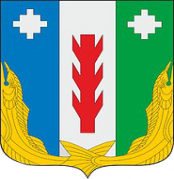 АдминистрацияПорецкого районаЧувашской РеспубликиПОСТАНОВЛЕНИЕ___________№___с. ПорецкоеЧăваш РеспубликинПăрачкав районĕнадминистрацийĕЙЫШĂНУ     _______№ ___Пăрачкав салиОтветственный исполнитель муниципальной программыОтветственный исполнитель муниципальной программыОтветственный исполнитель муниципальной программыОтветственный исполнитель муниципальной программы––Администрация Порецкого района Администрация Порецкого района Соисполнители муниципальной программыУчастники муниципальной программыСоисполнители муниципальной программыУчастники муниципальной программыСоисполнители муниципальной программыУчастники муниципальной программыСоисполнители муниципальной программыУчастники муниципальной программы––Отдел сельского хозяйства, земельных отношений и экологииОтдел строительства, дорожного хозяйства и ЖКХ администрации Порецкого района;БУ ЧР «Порецкая районная СББЖ» Госветслужбы Чувашии (по согласованию);Администрации сельских поселений Порецкого района (по согласованию);Отдел сельского хозяйства, земельных отношений и экологииОтдел строительства, дорожного хозяйства и ЖКХ администрации Порецкого района;БУ ЧР «Порецкая районная СББЖ» Госветслужбы Чувашии (по согласованию);Администрации сельских поселений Порецкого района (по согласованию);Подпрограммы муниципальной программы Подпрограммы муниципальной программы Подпрограммы муниципальной программы – «Развитие ветеринарии в Порецком районе Чувашской Республике»;«Устойчивое развитие сельских территорий Порецкого района Чувашской Республики»;«Организация научного и информационного обслуживания агропромышленного комплекса Порецкого района Чувашской Республики» «Развитие ветеринарии в Порецком районе Чувашской Республике»;«Устойчивое развитие сельских территорий Порецкого района Чувашской Республики»;«Организация научного и информационного обслуживания агропромышленного комплекса Порецкого района Чувашской Республики» «Развитие ветеринарии в Порецком районе Чувашской Республике»;«Устойчивое развитие сельских территорий Порецкого района Чувашской Республики»;«Организация научного и информационного обслуживания агропромышленного комплекса Порецкого района Чувашской Республики» «Развитие ветеринарии в Порецком районе Чувашской Республике»;«Устойчивое развитие сельских территорий Порецкого района Чувашской Республики»;«Организация научного и информационного обслуживания агропромышленного комплекса Порецкого района Чувашской Республики» «Развитие ветеринарии в Порецком районе Чувашской Республике»;«Устойчивое развитие сельских территорий Порецкого района Чувашской Республики»;«Организация научного и информационного обслуживания агропромышленного комплекса Порецкого района Чувашской Республики» «Развитие ветеринарии в Порецком районе Чувашской Республике»;«Устойчивое развитие сельских территорий Порецкого района Чувашской Республики»;«Организация научного и информационного обслуживания агропромышленного комплекса Порецкого района Чувашской Республики»Цели муниципальной программыЦели муниципальной программыЦели муниципальной программыЦели муниципальной программы––Устойчивое развитие агропромышленного комплекса Порецкого района Чувашской Республики;создание высокотехнологичного агропромышленного комплекса, обеспечивающего население качественной и экологически чистой продукцией;повышение конкурентоспособности производимой сельскохозяйственной продукции, создание благоприятной среды для развития и эффективного взаимодействия субъектов предпринимательской деятельности, повышения инвестиционной привлекательности агропромышленного комплекса;повышение финансовой устойчивости сельскохозяйственных товаропроизводителей;воспроизводство и повышение эффективности использования в сельском хозяйстве земельных и других природных ресурсов, а также экологизация производства;обеспечение эпизоотического и ветеринарно-санитарного благополучия на территории Порецкого района Чувашской Республики;устойчивое развитие сельских территорий Порецкого района Чувашской РеспубликиЗадачи муниципальной программыЗадачи муниципальной программыЗадачи муниципальной программы–––––формирование эффективно функционирующей системы муниципального стратегического управления;стимулирование увеличения объемов производства основных видов сельскохозяйственной продукции и продукции пищевой и перерабатывающей промышленности;обеспечение финансовой устойчивости сельскохозяйственных товаропроизводителей и организаций АПК;предупреждение возникновения и распространения заразных болезней животных;поддержка развития инфраструктуры агропродовольственного рынка;повышение эффективности регулирования рынков сельскохозяйственной продукции, сырья и продовольствия;поддержка малых форм хозяйствования;повышение уровня рентабельности в сельском хозяйстве для обеспечения его устойчивого развития;стимулирование модернизации и обновления материально-технической и технологической базы функционирования сельскохозяйственного производства;создание благоприятных условий для увеличения объема инвестиций в АПК;стимулирование развития личных подсобных хозяйств и крестьянских (фермерских) хозяйств, формирование инфраструктуры обслуживания и обеспечения их деятельности, содействие развитию кооперации на селе;создание условий для эффективного использования земель сельскохозяйственного назначения;предотвращение выбытия земель сельскохозяйственного назначения, сохранение и вовлечение их в сельскохозяйственное производство, развитие мелиорации земель сельскохозяйственного назначения;экологически регламентированное использование в сельскохозяйственном производстве земельных, водных и других возобновляемых природных ресурсов, а также повышение плодородия почв до оптимального уровня;повышение качества жизни населения района;повышение общественной значимости развития сельских территорий и привлекательности сельской местности для проживания и работыформирование эффективно функционирующей системы муниципального стратегического управления;стимулирование увеличения объемов производства основных видов сельскохозяйственной продукции и продукции пищевой и перерабатывающей промышленности;обеспечение финансовой устойчивости сельскохозяйственных товаропроизводителей и организаций АПК;предупреждение возникновения и распространения заразных болезней животных;поддержка развития инфраструктуры агропродовольственного рынка;повышение эффективности регулирования рынков сельскохозяйственной продукции, сырья и продовольствия;поддержка малых форм хозяйствования;повышение уровня рентабельности в сельском хозяйстве для обеспечения его устойчивого развития;стимулирование модернизации и обновления материально-технической и технологической базы функционирования сельскохозяйственного производства;создание благоприятных условий для увеличения объема инвестиций в АПК;стимулирование развития личных подсобных хозяйств и крестьянских (фермерских) хозяйств, формирование инфраструктуры обслуживания и обеспечения их деятельности, содействие развитию кооперации на селе;создание условий для эффективного использования земель сельскохозяйственного назначения;предотвращение выбытия земель сельскохозяйственного назначения, сохранение и вовлечение их в сельскохозяйственное производство, развитие мелиорации земель сельскохозяйственного назначения;экологически регламентированное использование в сельскохозяйственном производстве земельных, водных и других возобновляемых природных ресурсов, а также повышение плодородия почв до оптимального уровня;повышение качества жизни населения района;повышение общественной значимости развития сельских территорий и привлекательности сельской местности для проживания и работыЦелевые индикаторы и показатели муниципальной программыЦелевые индикаторы и показатели муниципальной программыЦелевые индикаторы и показатели муниципальной программы–––––к 2036 году будут достигнуты следующие показатели:индекс производства продукции сельского хозяйства в хозяйствах всех категорий (в сопоставимых ценах) – 128,1 процентов по отношению к 2018 году;индекс производства продукции растениеводства (в сопоставимых ценах) – 128,1 процента по отношению к 2018 году;индекс производства продукции животноводства(в сопоставимых ценах) – 139,3 процента по отношению к 2018 году;рентабельность сельскохозяйственных организаций (с учетом субсидий) – 18,1 процентов;среднемесячная номинальная заработная плата в сельском хозяйстве (по сельскохозяйственным организациям, не относящимся к субъектам малого предпринимательства) – 24,4 тыс. рублейк 2036 году будут достигнуты следующие показатели:индекс производства продукции сельского хозяйства в хозяйствах всех категорий (в сопоставимых ценах) – 128,1 процентов по отношению к 2018 году;индекс производства продукции растениеводства (в сопоставимых ценах) – 128,1 процента по отношению к 2018 году;индекс производства продукции животноводства(в сопоставимых ценах) – 139,3 процента по отношению к 2018 году;рентабельность сельскохозяйственных организаций (с учетом субсидий) – 18,1 процентов;среднемесячная номинальная заработная плата в сельском хозяйстве (по сельскохозяйственным организациям, не относящимся к субъектам малого предпринимательства) – 24,4 тыс. рублейСроки и этапы реализации муниципальной программыСроки и этапы реализации муниципальной программыСроки и этапы реализации муниципальной программы–––––2019–2035 годы:1 этап – 2019–2025 годы2 этап – 2026–2030 годы3 этап – 2031–2035 годы2019–2035 годы:1 этап – 2019–2025 годы2 этап – 2026–2030 годы3 этап – 2031–2035 годыОбъемы финансирования муниципальной программы с разбивкой по годам реализации Объемы финансирования муниципальной программы с разбивкой по годам реализации Объемы финансирования муниципальной программы с разбивкой по годам реализации –––––Прогнозируемый объем финансирования Муниципальной программы составляет 25898,0 тыс. рублей, в том числе в:2019 году – 17904,2 тыс. рублей;2020 году –   99,8 тыс. рублей;2021 году  - 100,0 тыс. рублей;2022 году –     100,0 тыс. рублей;2023 году –     100,0 тыс. рублей;2024 году –     621,5 тыс. рублей;2025 году –     626,5 тыс. рублей;2026 - 2030 годы –3159,5 тыс. рублей;2031 – 2035 годы –3186,5 тыс. рублейиз них средства:федерального бюджета – 9256,6 тыс. рублей (35,75%), в том числе в:2019 году – 3741,4 тыс. рублей;2020 году –   0,0 тыс. рублей;2021 году –     0,0 тыс. рублей;2022 году –     0,0  тыс. рублей;2023 году –     0,0 тыс. рублей;2024 году –     459,6 тыс. рублей;2025 году –     459,6 тыс. рублей;2026 - 2030 годы –2298,0 тыс. рублей;2031 – 2035 годы –2298,0 тыс. рублейреспубликанского бюджета Чувашской Республики –      14257,8 тыс. рублей (55,05%), в том числе в:2019 году –     13689,0 тыс. рублей;2020 году –     0,0 тыс. рублей;2021 году –     0,0 тыс. рублей;2022 году –     0,0 тыс. рублей;2023 году –     0,0 тыс. рублей;2024 году –     46,9 тыс. рублей;2025 году –     46,9 тыс. рублей;2026 - 2030 годы – 236,5 тыс. рублей;2031 –2035 годы – 238,5 тыс. рублейбюджета Порецкого района – 2383,6 тыс. рублей (9,2%), в том числе в:2019 году –        473,8 тыс. рублей;2020 году –        99,8 тыс. рублей;2021 году –        100,0 тыс. рублей;2022 году –        100,0 тыс. рублей;2023 году –        100,0 тыс. рублей;2024 году –       115,0 тыс. рублей;2025 году –        120,0 тыс. рублей;2026 - 2030 годы – 625,0 тыс. рублей;2031 – 2035 годы –650,0 тыс. рублейПрогнозируемый объем финансирования Муниципальной программы составляет 25898,0 тыс. рублей, в том числе в:2019 году – 17904,2 тыс. рублей;2020 году –   99,8 тыс. рублей;2021 году  - 100,0 тыс. рублей;2022 году –     100,0 тыс. рублей;2023 году –     100,0 тыс. рублей;2024 году –     621,5 тыс. рублей;2025 году –     626,5 тыс. рублей;2026 - 2030 годы –3159,5 тыс. рублей;2031 – 2035 годы –3186,5 тыс. рублейиз них средства:федерального бюджета – 9256,6 тыс. рублей (35,75%), в том числе в:2019 году – 3741,4 тыс. рублей;2020 году –   0,0 тыс. рублей;2021 году –     0,0 тыс. рублей;2022 году –     0,0  тыс. рублей;2023 году –     0,0 тыс. рублей;2024 году –     459,6 тыс. рублей;2025 году –     459,6 тыс. рублей;2026 - 2030 годы –2298,0 тыс. рублей;2031 – 2035 годы –2298,0 тыс. рублейреспубликанского бюджета Чувашской Республики –      14257,8 тыс. рублей (55,05%), в том числе в:2019 году –     13689,0 тыс. рублей;2020 году –     0,0 тыс. рублей;2021 году –     0,0 тыс. рублей;2022 году –     0,0 тыс. рублей;2023 году –     0,0 тыс. рублей;2024 году –     46,9 тыс. рублей;2025 году –     46,9 тыс. рублей;2026 - 2030 годы – 236,5 тыс. рублей;2031 –2035 годы – 238,5 тыс. рублейбюджета Порецкого района – 2383,6 тыс. рублей (9,2%), в том числе в:2019 году –        473,8 тыс. рублей;2020 году –        99,8 тыс. рублей;2021 году –        100,0 тыс. рублей;2022 году –        100,0 тыс. рублей;2023 году –        100,0 тыс. рублей;2024 году –       115,0 тыс. рублей;2025 году –        120,0 тыс. рублей;2026 - 2030 годы – 625,0 тыс. рублей;2031 – 2035 годы –650,0 тыс. рублейОжидаемые результаты реализации муниципальной программыОжидаемые результаты реализации муниципальной программыОжидаемые результаты реализации муниципальной программы–––––повышение удельного веса продовольственных товаров собственного производства в общих их ресурсах с учетом переходящих запасов к 2036 году зерна до 109,6 %, картофеля – 110,1%,  мяса – 119,0%, молока – 103,2 %,-   увеличение  объема  производства   продукции сельского  хозяйства  в хозяйствах всех категорий (в сопоставимых ценах) к 2036 году по отношению к 2018 году на 10,1 процента;- обеспечение среднегодового темпа прироста объема инвестиций в основной капитал сельского хозяйства в размере 4,2 процента;- повышение рентабельности сельскохозяйственных организаций  до  18,1 % (с учетом субсидий);- рост среднемесячной номинальной заработной платы в сельском хозяйстве (по сельскохозяйственным организациям, не относящимся к субъектам малого предпринимательства) к 2036 году в 1,5 раза по отношению к 2018 году.повышение удельного веса продовольственных товаров собственного производства в общих их ресурсах с учетом переходящих запасов к 2036 году зерна до 109,6 %, картофеля – 110,1%,  мяса – 119,0%, молока – 103,2 %,-   увеличение  объема  производства   продукции сельского  хозяйства  в хозяйствах всех категорий (в сопоставимых ценах) к 2036 году по отношению к 2018 году на 10,1 процента;- обеспечение среднегодового темпа прироста объема инвестиций в основной капитал сельского хозяйства в размере 4,2 процента;- повышение рентабельности сельскохозяйственных организаций  до  18,1 % (с учетом субсидий);- рост среднемесячной номинальной заработной платы в сельском хозяйстве (по сельскохозяйственным организациям, не относящимся к субъектам малого предпринимательства) к 2036 году в 1,5 раза по отношению к 2018 году.ВсегоВ том числеВ том числеВ том числеВ том числеВ том числеВ том числеВ том числеВ том числеВ том числеВсего.......2026–2030 гг.2031–
2035  гг.Всего25898,017904,299,8100,0100,0100621,5626,53159,53186,5в том числе за счет средств:федерального бюджета9256,63741,40,00,00,00,0459,6459,62298,02298,0республиканского бюджета Чувашской Республики14257,813689,00,00,00,00,046,946,9236,5238,5бюджета Порецкого района2383,6473,899,8100,0100,0100,0115,0120,0625,0650,0внебюджетных источников0,00,00,00,00,00,00,00,00,00,0№ппЦелевой индикатор и показатель (наименование)Единица измеренияЗначения целевых индикаторов и показателейЗначения целевых индикаторов и показателейЗначения целевых индикаторов и показателейЗначения целевых индикаторов и показателейЗначения целевых индикаторов и показателейЗначения целевых индикаторов и показателейЗначения целевых индикаторов и показателейЗначения целевых индикаторов и показателейЗначения целевых индикаторов и показателейЗначения целевых индикаторов и показателей№ппЦелевой индикатор и показатель (наименование)Единица измерения..........12345678910111213Муниципальная программа Порецкого района Чувашской Республики «Развитие сельского хозяйства и регулирование рынкасельскохозяйственной продукции, сырья и продовольствия Порецкого района Чувашской Республики»Муниципальная программа Порецкого района Чувашской Республики «Развитие сельского хозяйства и регулирование рынкасельскохозяйственной продукции, сырья и продовольствия Порецкого района Чувашской Республики»Муниципальная программа Порецкого района Чувашской Республики «Развитие сельского хозяйства и регулирование рынкасельскохозяйственной продукции, сырья и продовольствия Порецкого района Чувашской Республики»Муниципальная программа Порецкого района Чувашской Республики «Развитие сельского хозяйства и регулирование рынкасельскохозяйственной продукции, сырья и продовольствия Порецкого района Чувашской Республики»Муниципальная программа Порецкого района Чувашской Республики «Развитие сельского хозяйства и регулирование рынкасельскохозяйственной продукции, сырья и продовольствия Порецкого района Чувашской Республики»Муниципальная программа Порецкого района Чувашской Республики «Развитие сельского хозяйства и регулирование рынкасельскохозяйственной продукции, сырья и продовольствия Порецкого района Чувашской Республики»Муниципальная программа Порецкого района Чувашской Республики «Развитие сельского хозяйства и регулирование рынкасельскохозяйственной продукции, сырья и продовольствия Порецкого района Чувашской Республики»Муниципальная программа Порецкого района Чувашской Республики «Развитие сельского хозяйства и регулирование рынкасельскохозяйственной продукции, сырья и продовольствия Порецкого района Чувашской Республики»Муниципальная программа Порецкого района Чувашской Республики «Развитие сельского хозяйства и регулирование рынкасельскохозяйственной продукции, сырья и продовольствия Порецкого района Чувашской Республики»Муниципальная программа Порецкого района Чувашской Республики «Развитие сельского хозяйства и регулирование рынкасельскохозяйственной продукции, сырья и продовольствия Порецкого района Чувашской Республики»Муниципальная программа Порецкого района Чувашской Республики «Развитие сельского хозяйства и регулирование рынкасельскохозяйственной продукции, сырья и продовольствия Порецкого района Чувашской Республики»Муниципальная программа Порецкого района Чувашской Республики «Развитие сельского хозяйства и регулирование рынкасельскохозяйственной продукции, сырья и продовольствия Порецкого района Чувашской Республики»Муниципальная программа Порецкого района Чувашской Республики «Развитие сельского хозяйства и регулирование рынкасельскохозяйственной продукции, сырья и продовольствия Порецкого района Чувашской Республики»1.Объем производства продукции сельского хозяйства на душу населениятыс. рублей85,785,986,086,286,286,386,386,486,686,82.Индекс производства продукции сельского хозяйства в хозяйствах всех категорий (в сопоставимых ценах)% к предыдущему году94,5100,3100,3100,7100,8101,0101,3101,5101,6102,43.Индекс производства продукции растениеводства в хозяйствах всех категорий(в сопоставимых ценах)% к предыдущему году98,0100,3100,3100,7100,8101,0101,3101,5101,6102,44.Индекс производства продукции животноводства в хозяйствах всех категорий     (в сопоставимых ценах)  % к предыдущему году92,0102,0102,1102,2102,2102,4102,4102,3100,4102,4Производство продукции растениеводства в хозяйствах всех категорий5Зерновых и зернобобовыхтыс.тонн35,635,836,236,636,937,337,638,238,639,06.Картофелятыс. тонн1,41,41,411,431,451,471,481,491,51,55Производство продукции животноводства в хозяйствах всех категорий7Производство скота и птицы на убой в хозяйствах всех категорий (в живом весе)тыс. тонн1,261,271,291,31,311,321,331,341,41,58Производство молока в хозяйствах всех категорийтыс. тонн8,0278,03080,358,0508,0608,0708,1308,1608,208,2809Рентабельность сельскохозяйственных организаций (с учетом субсидий)%15,415,017,017,517,617,717,817,918,018,1Подпрограмма «Развитие ветеринарии в Порецком районе Чувашской Республике»Подпрограмма «Развитие ветеринарии в Порецком районе Чувашской Республике»Подпрограмма «Развитие ветеринарии в Порецком районе Чувашской Республике»Подпрограмма «Развитие ветеринарии в Порецком районе Чувашской Республике»Подпрограмма «Развитие ветеринарии в Порецком районе Чувашской Республике»Подпрограмма «Развитие ветеринарии в Порецком районе Чувашской Республике»Подпрограмма «Развитие ветеринарии в Порецком районе Чувашской Республике»Подпрограмма «Развитие ветеринарии в Порецком районе Чувашской Республике»Подпрограмма «Развитие ветеринарии в Порецком районе Чувашской Республике»Подпрограмма «Развитие ветеринарии в Порецком районе Чувашской Республике»Подпрограмма «Развитие ветеринарии в Порецком районе Чувашской Республике»Подпрограмма «Развитие ветеринарии в Порецком районе Чувашской Республике»Подпрограмма «Развитие ветеринарии в Порецком районе Чувашской Республике»1.Выполнение планов ветеринарно-профилактических и противоэпизоотических мероприятий%1001001001001001001001001001002.Охват проведением ветеринарно-санитарных экспертиз на безопасность продуктов и сырья животного происхождения%1001001001001001001001001001003.Отношение количества осмотренных государственными учреждениями ветеринарии Порецкого района Чувашской Республики безнадзорных животных к количеству отловленных специализированной организацией безнадзорных животных%100100100100100100100100100100Подпрограмма «Устойчивое развитие сельских территорий Порецкого района Чувашской Республики»Подпрограмма «Устойчивое развитие сельских территорий Порецкого района Чувашской Республики»Подпрограмма «Устойчивое развитие сельских территорий Порецкого района Чувашской Республики»Подпрограмма «Устойчивое развитие сельских территорий Порецкого района Чувашской Республики»Подпрограмма «Устойчивое развитие сельских территорий Порецкого района Чувашской Республики»Подпрограмма «Устойчивое развитие сельских территорий Порецкого района Чувашской Республики»Подпрограмма «Устойчивое развитие сельских территорий Порецкого района Чувашской Республики»Подпрограмма «Устойчивое развитие сельских территорий Порецкого района Чувашской Республики»Подпрограмма «Устойчивое развитие сельских территорий Порецкого района Чувашской Республики»Подпрограмма «Устойчивое развитие сельских территорий Порецкого района Чувашской Республики»Подпрограмма «Устойчивое развитие сельских территорий Порецкого района Чувашской Республики»Подпрограмма «Устойчивое развитие сельских территорий Порецкого района Чувашской Республики»Подпрограмма «Устойчивое развитие сельских территорий Порецкого района Чувашской Республики»1.Ввод (приобретение) жилья для граждан, проживающих в сельской местности, всегокв. метров86,0414,29100,0100,0100,0100,0100,0100,0500,0500,01.в том числе для молодых семей и молодых специалистовкв. метров86,0414,29100,0100,0100,0100,0100,0100,0500,0500,02.Ввод в действие фельдшерско-акушерских пунктов и (или) офисов врачей общей практикиединиц0,00,00,00,00,00,00,00,00,00,03.Доля семей, улучшивших жилищные условия, в общем числе семей, состоявших на учете в качестве нуждающихся в жилых помещениях и имеющих право на государственную поддержку в форме социальных выплат в рамках подпрограммы%0,03,33,23,43,43,43,43,43,43,44.Доля молодых семей и молодых специалистов, улучшивших жилищные условия, в общем числе молодых семей и молодых специалистов, состоявших на учете в качестве нуждающихся в жилых помещениях и имеющих право на государственную поддержку в форме социальных выплат в рамках подпрограммы.%107,36,87,27,27,27,27,27,27,25.Количество реализованных проектов местных инициатив граждан, проживающих в сельской местности, получивших грантовую поддержкуединиц1,00,00,00,00,00,00,00,00,00,06.Ввод в эксплуатацию автомобильных дорог общего пользования с твердым покрытием, ведущих от сети автомобильных дорог общего пользования к ближайшим общественно значимым объектам сельских населенных пунктов, а также к объектам производства и переработки сельскохозяйственной продукциитыс. километров0,0050,00,00,00,00,00,00,0010,0050,0057.Удельный вес зданий общеобразовательных организаций, требующих капитального ремонта и реконструкции, в общем числе зданий общеобразовательных организаций в сельской местности%33,333,316,616,616,616,60,00,00,00,08.Обеспеченность сельского населения фельдшерско-акушерскими пунктамиединицна 10 тыс. человек9,169,169,169,169,169,169,169,169,169,169.Обеспеченность сельского населения офисами врачей общей практикиединицна 10 тыс. человек6,06,06,06,06,06,06,06,06,06,010.Уровень обеспеченности сельского населения спортивными сооружениями исходя из единовременной пропускной способности объектов спорта%75,075,475,67676,476,777,177,578,579,511.Обеспеченность сельского населения учреждениями культурно-досугового типаединицна 1 тыс. человек16916916916917117517818018018112.Увеличение доли зданий учреждений социально-культурной сферы, находящихся в удовлетворительном состоянии, в общем количестве зданий учреждений социально-культурной сферы%67,069,070,072,075,075,075,075,075,075,013.Газификация домов (квартир) в сельской местностиединиц6,05,05,05,05,05,05,05,05,05,014.Уровень газификации домов (квартир)%97,597,597,697,697,797,797,897,897,897,815.Уровень обеспеченности сельского населения питьевой водой%60,062,063,064,065,065,065,065,065,065,016.Ввод в действие  локальных водопроводов км2,213,72613,7270,00,00,00,00,00,00,017.Ввод в действие распределительных газовых сетейкм0,20,20,20,20,30,30,30,30,30,3Подпрограмма «Организация научного и информационного обслуживания агропромышленного комплекса»Подпрограмма «Организация научного и информационного обслуживания агропромышленного комплекса»Подпрограмма «Организация научного и информационного обслуживания агропромышленного комплекса»Подпрограмма «Организация научного и информационного обслуживания агропромышленного комплекса»Подпрограмма «Организация научного и информационного обслуживания агропромышленного комплекса»Подпрограмма «Организация научного и информационного обслуживания агропромышленного комплекса»Подпрограмма «Организация научного и информационного обслуживания агропромышленного комплекса»Подпрограмма «Организация научного и информационного обслуживания агропромышленного комплекса»Подпрограмма «Организация научного и информационного обслуживания агропромышленного комплекса»Подпрограмма «Организация научного и информационного обслуживания агропромышленного комплекса»Подпрограмма «Организация научного и информационного обслуживания агропромышленного комплекса»Подпрограмма «Организация научного и информационного обслуживания агропромышленного комплекса»Подпрограмма «Организация научного и информационного обслуживания агропромышленного комплекса»1.Доля муниципальных органов управления агропромышленным комплексом, использующих государственные информационные ресурсы в сферах обеспечения продовольственной безопасности и управления агропромышленным комплексом%1001001001001001001001001001002.Доля муниципальных органов управления агропромышленным комплексом, использующих государственные информационные ресурсы в сферах обеспечения продовольственной безопасности  и управления агропромышленным комплексом.%100100100100100100100100100100СтатусНаименование муниципальной программы Чувашской Республики (подпрограммы муниципальной программы Порецкого района Чувашской Республики, основного мероприятия)Код бюджетной классификацииКод бюджетной классификацииИсточники 
финансированияРасходы по годам, тыс. рублейРасходы по годам, тыс. рублейРасходы по годам, тыс. рублейРасходы по годам, тыс. рублейРасходы по годам, тыс. рублейРасходы по годам, тыс. рублейРасходы по годам, тыс. рублейРасходы по годам, тыс. рублейРасходы по годам, тыс. рублейСтатусНаименование муниципальной программы Чувашской Республики (подпрограммы муниципальной программы Порецкого района Чувашской Республики, основного мероприятия)главный распорядитель бюджетных средствцелевая статья расходовИсточники 
финансирования20192020202120222023202420252026–20302031–20351234567891011121314Муниципальная программа Порецкого района Чувашской Республики«Развитие сельского хозяйства и регулирование рынка сельскохозяйственной продукции, сырья и продовольствия Порецкого района Чувашской Республики»всего17904,299,8100,0100,0100,0621,5626,53159,53186,5Муниципальная программа Порецкого района Чувашской Республики«Развитие сельского хозяйства и регулирование рынка сельскохозяйственной продукции, сырья и продовольствия Порецкого района Чувашской Республики»федеральный бюджет3741,40,00,00,00,0459,6459,62298,02298,0Муниципальная программа Порецкого района Чувашской Республики«Развитие сельского хозяйства и регулирование рынка сельскохозяйственной продукции, сырья и продовольствия Порецкого района Чувашской Республики»903Ц900000000республиканский бюджет Чувашской Республики13689,00,00,00,00,046,946,9236,5238,5Муниципальная программа Порецкого района Чувашской Республики«Развитие сельского хозяйства и регулирование рынка сельскохозяйственной продукции, сырья и продовольствия Порецкого района Чувашской Республики»местные бюджеты473,899,8100,0100,0100,0115,0120,0625,0650,0Муниципальная программа Порецкого района Чувашской Республики«Развитие сельского хозяйства и регулирование рынка сельскохозяйственной продукции, сырья и продовольствия Порецкого района Чувашской Республики»внебюджетные источники0,00,00,00,00,00,00,00,00,0Подпрограмма«Организация научного и информационного обслуживания агропромышленного комплекса» 903Ц960000000 всего100,099,8100,0100,0100,0115,0120,0625,0650,0Подпрограмма«Организация научного и информационного обслуживания агропромышленного комплекса» 903федеральный бюджет0,00,00,00,00,00,00,00,00,0Подпрограмма«Организация научного и информационного обслуживания агропромышленного комплекса» 903республиканский бюджет Чувашской Республики0,00,00,00,00,00,00,00,00,0Подпрограмма«Организация научного и информационного обслуживания агропромышленного комплекса» 903местные бюджеты100,099,8100,0100,0100,0115,0120,0625,0650,0Подпрограмма«Организация научного и информационного обслуживания агропромышленного комплекса» 903внебюджетные источники0,00,00,00,00,00,00,00,00,0Основное мероприятие 1Формирование государственных информационных ресурсов в сферах обеспечения продовольственной безопасности и управления агропромышленным комплексомвсего100,099,8100,0100,0100,0115,0120,0625,0650,0Основное мероприятие 1Формирование государственных информационных ресурсов в сферах обеспечения продовольственной безопасности и управления агропромышленным комплексомфедеральный бюджет0,00,00,00,00,00,00,00,00,0Основное мероприятие 1Формирование государственных информационных ресурсов в сферах обеспечения продовольственной безопасности и управления агропромышленным комплексомреспубликанский бюджет Чувашской Республики0,00,00,00,00,00,00,00,00,0Основное мероприятие 1Формирование государственных информационных ресурсов в сферах обеспечения продовольственной безопасности и управления агропромышленным комплексомместные бюджеты100,099,8100,0100,0100,0115,0120,0625,0650,0Основное мероприятие 1Формирование государственных информационных ресурсов в сферах обеспечения продовольственной безопасности и управления агропромышленным комплексомвнебюджетные источники0,00,00,00,00,00,00,00,00,0Мероприятие 1.1Организация конкурсов, выставок и ярмарок с участием организаций агропромышленного комплексавсего100,099,8100,0100,0100,0115,0120,0625,0650,0Мероприятие 1.1Организация конкурсов, выставок и ярмарок с участием организаций агропромышленного комплексафедеральный бюджет0,00,00,00,00,00,00,00,00,0Мероприятие 1.1Организация конкурсов, выставок и ярмарок с участием организаций агропромышленного комплексареспубликанский бюджет Чувашской Республики0,00,00,00,00,00,00,00,00,0Мероприятие 1.1Организация конкурсов, выставок и ярмарок с участием организаций агропромышленного комплексаместные бюджеты100,099,8100,0100,0100,0115,0120,0625,0650,0Мероприятие 1.1Организация конкурсов, выставок и ярмарок с участием организаций агропромышленного комплексавнебюджетные источники0,00,00,00,00,00,00,00,00,0Подпрограмма «Развитие ветеринарии в Порецком районе Чувашской Республике»всего16,80,00,00,00,017,617,690,092,0Подпрограмма «Развитие ветеринарии в Порецком районе Чувашской Республике»федеральный бюджет0,00,00,00,00,00,00,00,00,0Подпрограмма «Развитие ветеринарии в Порецком районе Чувашской Республике»992Ц970000000республиканский бюджет Чувашкой Республики16,80,00,00,00,017,617,690,092,0Подпрограмма «Развитие ветеринарии в Порецком районе Чувашской Республике»внебюджетные источники0,00,00,00,00,00,00,00,00,0Основное мероприятие 1Предупреждение и ликвидация болезней животныхвсего16,80,00,00,00,017,617,690,092,0Основное мероприятие 1Предупреждение и ликвидация болезней животныхфедеральный бюджет0,00,00,00,00,00,00,00,00,0Основное мероприятие 1Предупреждение и ликвидация болезней животных992республиканский бюджет Чувашской Республики16,80,00,00,00,017,617,690,092,0Основное мероприятие 1Предупреждение и ликвидация болезней животныхвнебюджетные источники0,00,00,00,00,00,00,00,00,0Основное мероприятие 2Организация и проведение на территории Порецкого района Чувашской Республики мероприятий по отлову и содержанию безнадзорных животныхвсего16,80,00,00,00,017,617,690,092,0Основное мероприятие 2Организация и проведение на территории Порецкого района Чувашской Республики мероприятий по отлову и содержанию безнадзорных животныхфедеральный бюджет0,00,00,00,00,00,00,00,00,0Основное мероприятие 2Организация и проведение на территории Порецкого района Чувашской Республики мероприятий по отлову и содержанию безнадзорных животныхреспубликанский бюджет Чувашской Республики16,80,00,00,00,017,617,690,092,0Основное мероприятие 2Организация и проведение на территории Порецкого района Чувашской Республики мероприятий по отлову и содержанию безнадзорных животныхвнебюджетные источники0,00,00,00,00,00,00,00,00,0Подпрограмма «Устойчивое развитие сельских территорий Порецкого района Чувашской Республики» всего17787,40,00,00,00,0488,9488,92444,52444,5Подпрограмма «Устойчивое развитие сельских территорий Порецкого района Чувашской Республики» федеральный бюджет3741,40,00,00,00,0459,6459,62298,02298,0Подпрограмма «Устойчивое развитие сельских территорий Порецкого района Чувашской Республики» 903Ц990000000республиканский бюджет Чувашской Республики13672,20,00,00,00,029,329,3146,5146,5Подпрограмма «Устойчивое развитие сельских территорий Порецкого района Чувашской Республики» местные бюджеты373,80,00,00,00,00,00,00,00,0Подпрограмма «Устойчивое развитие сельских территорий Порецкого района Чувашской Республики» внебюджетные источники0,00,00,00,00,00,00,00,00,0Основное мероприятие 1Улучшение жилищных условий граждан на селе4037,10,00,00,00,0488,9488,92444,52444,5 Мероприятие 1.1Улучшение жилищных условий граждан проживающих и работающих в сельской местности в рамках реализации мероприятий федеральной целевой программы «Устойчивое развитие сельских территорий на 2014-2017 годы и на период до 2020 года»всего4037,10,00,00,00,0488,9488,92444,52444,5 Мероприятие 1.1Улучшение жилищных условий граждан проживающих и работающих в сельской местности в рамках реализации мероприятий федеральной целевой программы «Устойчивое развитие сельских территорий на 2014-2017 годы и на период до 2020 года»федеральный бюджет3741,40,00,00,00,0459,6459,62298,02298,0 Мероприятие 1.1Улучшение жилищных условий граждан проживающих и работающих в сельской местности в рамках реализации мероприятий федеральной целевой программы «Устойчивое развитие сельских территорий на 2014-2017 годы и на период до 2020 года»республиканский бюджет Чувашской Республики238,80,00,00,00,029,329,3146,5146,5 Мероприятие 1.1Улучшение жилищных условий граждан проживающих и работающих в сельской местности в рамках реализации мероприятий федеральной целевой программы «Устойчивое развитие сельских территорий на 2014-2017 годы и на период до 2020 года»местные бюджеты56,90,00,00,00,00,00,00,00,0 Мероприятие 1.1Улучшение жилищных условий граждан проживающих и работающих в сельской местности в рамках реализации мероприятий федеральной целевой программы «Устойчивое развитие сельских территорий на 2014-2017 годы и на период до 2020 года»внебюджетные источники0,00,00,00,00,00,00,00,00,0Основное мероприятие 2Комплексное обустройство населенных пунктов, расположенных в сельской местности, объектами социальной и инженерной инфраструктуры, а также строительство и реконструкция автомобильных дорогвсего13750,30,00,00,00,00,00,00,00,0Основное мероприятие 2Комплексное обустройство населенных пунктов, расположенных в сельской местности, объектами социальной и инженерной инфраструктуры, а также строительство и реконструкция автомобильных дорогфедеральный бюджет0,00,00,00,00,00,00,00,00,0Основное мероприятие 2Комплексное обустройство населенных пунктов, расположенных в сельской местности, объектами социальной и инженерной инфраструктуры, а также строительство и реконструкция автомобильных дорогреспубликанский бюджет Чувашской Республики13433,30,00,00,00,00,00,00,00,0Основное мероприятие 2Комплексное обустройство населенных пунктов, расположенных в сельской местности, объектами социальной и инженерной инфраструктуры, а также строительство и реконструкция автомобильных дорогместные бюджеты317,00,00,00,00,00,00,00,00,0Основное мероприятие 2Комплексное обустройство населенных пунктов, расположенных в сельской местности, объектами социальной и инженерной инфраструктуры, а также строительство и реконструкция автомобильных дорогвнебюджетные источники0,00,00,00,00,00,00,00,00,0 Мероприятие 2.1Реализация проектов развития общественной инфраструктуры, основанных на местных инициативахвсего13750,30,00,00,00,00,00,00,00,0 Мероприятие 2.1Реализация проектов развития общественной инфраструктуры, основанных на местных инициативахфедеральный бюджет0,00,00,00,00,00,00,00,00,0 Мероприятие 2.1Реализация проектов развития общественной инфраструктуры, основанных на местных инициативахреспубликанский бюджет Чувашской Республики13433,30,00,00,00,00,00,00,00,0 Мероприятие 2.1Реализация проектов развития общественной инфраструктуры, основанных на местных инициативахместные бюджеты317,00,00,00,00,00,00,00,00,0 Мероприятие 2.1Реализация проектов развития общественной инфраструктуры, основанных на местных инициативахвнебюджетные источники0,00,00,00,00,00,00,00,00,0Ответственный исполнитель подпрограммы–Отдел сельского хозяйства, земельных отношений и экологии администрации Порецкого района.Цели подпрограммы –регулирование рынков сельскохозяйственной продукции, сырья и продовольствия;стабилизация цен на рынке сельскохозяйственной продукции;поддержание и дальнейшее развитие сельскохозяйственной деятельности малых форм хозяйствованияЗадачи подпрограммы–проведение выставочно-ярмарочных мероприятий для продвижения сельскохозяйственной продукции;проведение конкурсов профессионального мастерства работников агропромышленного комплекса;поощрение передовиков производства по условиям экономического соревнованияЦелевые индикаторы и показатели подпрограммы–к 2036 году предусматривается достижение следующих целевых индикаторов и показателей:удельный вес сельскохозяйственной продукции и продовольствия собственного производства в общем объеме их ресурсов (с учетом структуры переходящих запасов): зерна – 100,0 процента, картофеля – 100,0 процента. Сроки и этапы реализации подпрограммы–2019–2035 годы:1 этап – 2019–2025 годы;2 этап – 2026–2030 годы;3 этап – 2031–2035 годыОбъемы финансирования подпрограммы с разбивкой по годам реализации –прогнозируемые объемы бюджетных ассигнований на реализацию мероприятий подпрограммы в 2019–2035 годах составляют 2009,8 тыс. рублей, в том числе:в 2019 году – 100,0 тыс. рублей;в 2020 году – 99,8 тыс. рублей;в 2021 году – 100,0 тыс. рублей;в 2022 году – 100,0 тыс. рублей;в 2023 году – 100,0 тыс. рублей;в 2024 году – 115,0 тыс. рублей;в 2025 году – 120,0 тыс. рублей;в 2026–2030 годах – 625,0 тыс. рублей;в 2031–2035 годах – 650,0 тыс. рублей;местных бюджетов  – 2009,8 тыс. рублей, в том числе:в 2019 году – 100,0 тыс. рублей;в 2020 году – 99,8 тыс. рублей;в 2021 году – 100,0 тыс. рублей;в 2022 году – 100,0 тыс. рублей;в 2023 году – 100,0 тыс. рублей;в 2024 году – 115,0 тыс. рублей;в 2025 году – 120,0 тыс. рублей;в 2026–2030 годах – 625,0 тыс. рублей;в 2031–2035 годах – 650,0 тыс. рублей.Ожидаемые результаты реализации подпрограммы–повышение качества оказания государственных услуг, выполнения работ и исполнения государственных функций в сфере развития сельского хозяйства и регулирования рынков сельскохозяйственной продукции, сырья и продовольствия;увеличение удельного веса сельскохозяйственной продукции и продовольствия собственного производства.СтатусНаименование подпрограммы муниципальной программы Порецкого района Чувашской Республики (основного мероприятия, мероприятия)Задача подпрограммы муниципальной программы Порецкого района Чувашской РеспубликиОтветственный исполнитель, соисполнительКод бюджетной классификацииКод бюджетной классификацииКод бюджетной классификацииКод бюджетной классификацииИсточники финансированияРасходы по годам, тыс. рублейРасходы по годам, тыс. рублейРасходы по годам, тыс. рублейРасходы по годам, тыс. рублейРасходы по годам, тыс. рублейРасходы по годам, тыс. рублейРасходы по годам, тыс. рублейРасходы по годам, тыс. рублейРасходы по годам, тыс. рублейСтатусНаименование подпрограммы муниципальной программы Порецкого района Чувашской Республики (основного мероприятия, мероприятия)Задача подпрограммы муниципальной программы Порецкого района Чувашской РеспубликиОтветственный исполнитель, соисполнительглавный распорядитель бюджетных средствраздел, подразделцелевая статья расходовгруппа (подгруппа) вида расходовИсточники финансирования20192020202120222023202420252026–20302031–2035123456789101112131415161718Подпрограмма«Организация научного и информационного обслуживания агропромышленного комплекса»ответственный исполнитель – отдел сельского хозяйства, земельных отношений и экологии администрации Порецкого района ЧРвсего100,099,8100,0100,0100,0115,0120,0625,0650,0Подпрограмма«Организация научного и информационного обслуживания агропромышленного комплекса»ответственный исполнитель – отдел сельского хозяйства, земельных отношений и экологии администрации Порецкого района ЧРфедеральный бюджет0,00,00,00,00,00,00,00,00,0Подпрограмма«Организация научного и информационного обслуживания агропромышленного комплекса»ответственный исполнитель – отдел сельского хозяйства, земельных отношений и экологии администрации Порецкого района ЧРреспубликанский бюджет Чувашской Республики0,00,00,00,00,00,00,00,00,0Подпрограмма«Организация научного и информационного обслуживания агропромышленного комплекса»ответственный исполнитель – отдел сельского хозяйства, земельных отношений и экологии администрации Порецкого района ЧРместные бюджеты100,099,8100,0100,0100,0115,0120,0625,0650,0ответственный исполнитель – отдел сельского хозяйства, земельных отношений и экологии администрации Порецкого района ЧРвнебюджетные источники0,00,00,00,00,00,00,00,00,0Цель «Стабилизация цен на рынке сельскохозяйственной продукции»Цель «Стабилизация цен на рынке сельскохозяйственной продукции»Цель «Стабилизация цен на рынке сельскохозяйственной продукции»Цель «Стабилизация цен на рынке сельскохозяйственной продукции»Цель «Стабилизация цен на рынке сельскохозяйственной продукции»Цель «Стабилизация цен на рынке сельскохозяйственной продукции»Цель «Стабилизация цен на рынке сельскохозяйственной продукции»Цель «Стабилизация цен на рынке сельскохозяйственной продукции»Цель «Стабилизация цен на рынке сельскохозяйственной продукции»Цель «Стабилизация цен на рынке сельскохозяйственной продукции»Цель «Стабилизация цен на рынке сельскохозяйственной продукции»Цель «Стабилизация цен на рынке сельскохозяйственной продукции»Цель «Стабилизация цен на рынке сельскохозяйственной продукции»Цель «Стабилизация цен на рынке сельскохозяйственной продукции»Цель «Стабилизация цен на рынке сельскохозяйственной продукции»Цель «Стабилизация цен на рынке сельскохозяйственной продукции»Цель «Стабилизация цен на рынке сельскохозяйственной продукции»Цель «Стабилизация цен на рынке сельскохозяйственной продукции»Основное мероприятие 1Формирование государственных информационных ресурсов в сферах обеспечения продовольственной безопасности и управления агропромышленным комплексомпроведение выставочно-ярмарочных мероприятий для продвижения сельскохозяйственной продукциивсего100,099,8100,0100,0100,0115,0120,0625,0650,0Основное мероприятие 1Формирование государственных информационных ресурсов в сферах обеспечения продовольственной безопасности и управления агропромышленным комплексомпроведение выставочно-ярмарочных мероприятий для продвижения сельскохозяйственной продукциифедеральный бюджет0,000,000,000,00,00,00,00,00,0Основное мероприятие 1Формирование государственных информационных ресурсов в сферах обеспечения продовольственной безопасности и управления агропромышленным комплексомпроведение выставочно-ярмарочных мероприятий для продвижения сельскохозяйственной продукции9030405Ц960200000240республиканский бюджет Чувашской Республики0,000,000,000,00,00,00,00,00,0Основное мероприятие 1Формирование государственных информационных ресурсов в сферах обеспечения продовольственной безопасности и управления агропромышленным комплексомпроведение выставочно-ярмарочных мероприятий для продвижения сельскохозяйственной продукцииместные бюджеты100,099,8100,0100,0100,0115,0120,0625,0650,0Основное мероприятие 1Формирование государственных информационных ресурсов в сферах обеспечения продовольственной безопасности и управления агропромышленным комплексомпроведение выставочно-ярмарочных мероприятий для продвижения сельскохозяйственной продукциивнебюджетные источники0,000,000,000,00,00,00,00,00,0Целевой индикатор и показатель подпрограммы, увязанные с основным мероприятием 2Целевой индикатор и показатель подпрограммы, увязанные с основным мероприятием 2Доля муниципальных органов управления агропромышленным комплексом, использующих государственные информационные ресурсы в сферах обеспечения продовольственной безопасности и управления агропромышленным комплексом, %Доля муниципальных органов управления агропромышленным комплексом, использующих государственные информационные ресурсы в сферах обеспечения продовольственной безопасности и управления агропромышленным комплексом, %Доля муниципальных органов управления агропромышленным комплексом, использующих государственные информационные ресурсы в сферах обеспечения продовольственной безопасности и управления агропромышленным комплексом, %Доля муниципальных органов управления агропромышленным комплексом, использующих государственные информационные ресурсы в сферах обеспечения продовольственной безопасности и управления агропромышленным комплексом, %Доля муниципальных органов управления агропромышленным комплексом, использующих государственные информационные ресурсы в сферах обеспечения продовольственной безопасности и управления агропромышленным комплексом, %Доля муниципальных органов управления агропромышленным комплексом, использующих государственные информационные ресурсы в сферах обеспечения продовольственной безопасности и управления агропромышленным комплексом, %100,0100,0100,0100,0100,0100,0100,0100,0100,0Мероприятие 1.1Организация конкурсов, выставок и ярмарок с участием организаций агропромышленного комплексавсего100,099,8100,0100,0100,0115,0120,0625,0650,0Мероприятие 1.1Организация конкурсов, выставок и ярмарок с участием организаций агропромышленного комплексафедеральный бюджет0,00,00,00,00,00,00,00,00,0Мероприятие 1.1Организация конкурсов, выставок и ярмарок с участием организаций агропромышленного комплекса9030405Ц960272660240республиканский бюджет Чувашской Республики0,00,00,00,00,00,00,00,00,0Мероприятие 1.1Организация конкурсов, выставок и ярмарок с участием организаций агропромышленного комплексаместные бюджеты100,099,8100,0100,0100,0115,0120,0625,0650,0Организация конкурсов, выставок и ярмарок с участием организаций агропромышленного комплексавнебюджетные источники0,00,00,00,00,00,00,00,00,0Ответственный исполнитель подпрограммы–Отдел сельского хозяйства, земельных отношений и экологии администрации Порецкого районаУчастники подпрограммы–БУ ЧР «Порецкая районная СББЖ» Госветслужбы Чувашии (по согласованию).Цель подпрограммы –обеспечение эпизоотического и ветеринарно-санитарного благополучия Порецкого района Чувашской РеспубликиЗадачи подпрограммы–предупреждение возникновения и распространения заразных болезней животных;предоставление субвенций бюджетам муниципальных районов для осуществления государственных полномочий Чувашской Республики по организации проведения на территории поселений мероприятий по отлову и содержанию безнадзорных животных, а также по расчету и предоставлению указанных субвенций бюджетам поселенийЦелевые индикаторы и показатели подпрограммы–к 2036 году предусматривается достижение следующих целевых индикаторов и показателей:выполнение планов ветеринарно-профилактических и противоэпизоотических мероприятий – 100,0 процента;охват проведением ветеринарно-санитарных экспертиз на безопасность продуктов и сырья животного происхождения – 100,0 процента;выполнение плана эпизоотологического мониторинга заразных, в том числе особо опасных, болезней животных – 100,0 процента;отношение количества осмотренных государственными учреждениями ветеринарии Порецкого районаЧувашской Республики безнадзорных животных к количеству отловленных специализированной организацией безнадзорных животных – 100,0 процента;Сроки и этапы реализации подпрограммы–2019–2035 годы:1 этап – 2019–2025 годы;2 этап – 2026–2030 годы;3 этап – 2031–2035 годыОбъемы финансирования подпрограммы с разбивкой по годам реализации подпрограммы–прогнозируемые объемы бюджетных ассигнований на реализацию мероприятий подпрограммы в 2019–2035 годах составляют 234,0 тыс. рублей, в том числе:в 2019 году – 16,8 тыс. рублей;в 2020 году – 0,00 тыс. рублей;в 2021 году – 0,00 тыс. рублей;в 2022 году – 0,00 тыс. рублей;в 2023 году – 0,00 тыс. рублей;в 2024 году – 17,6 тыс. рублей;в 2025 году – 17,6 тыс. рублей;в 2026–2030 годах – 90,0 тыс. рублей;в 2031–2035 годах – 92,0 тыс. рублей;из них средства:республиканского бюджета Чувашской Республики – 234,0 рублей(100,0 процентов), в том числе:в 2019 году – 16,8 тыс. рублей;в 2020 году – 0,00 тыс. рублей;в 2021 году – 0,00 тыс. рублей;в 2022 году – 0,00 тыс. рублей;в 2023 году – 0,00 тыс. рублей;в 2024 году – 17,6 тыс. рублей;в 2025 году – 17,6 тыс. рублей;в 2026–2030 годах – 90,0 тыс. рублей;в 2031–2035 годах – 92,0 тыс. рублей;Объемы финансирования подпрограммы уточняются при формировании бюджета Порецкого района Чувашской Республики на очередной финансовый год и плановый период.Ожидаемые результаты реализации подпрограммы–обеспечение эпизоотического и ветеринарно-санитарного благополучия на территории Порецкого района Чувашской Республики.СтатусНаименование подпрограммы муниципальной программы Порецкого района Чувашской Республики ( основного мероприятия, мероприятия)Задача подпрограммы муниципальной программы Порецкого района  Чувашской РеспубликиОтветственный исполнитель, соисполнительКод бюджетной классификацииКод бюджетной классификацииКод бюджетной классификацииКод бюджетной классификацииИсточники финансированияРасходы по годам, тыс. рублейРасходы по годам, тыс. рублейРасходы по годам, тыс. рублейРасходы по годам, тыс. рублейРасходы по годам, тыс. рублейРасходы по годам, тыс. рублейРасходы по годам, тыс. рублейРасходы по годам, тыс. рублейРасходы по годам, тыс. рублейСтатусНаименование подпрограммы муниципальной программы Порецкого района Чувашской Республики ( основного мероприятия, мероприятия)Задача подпрограммы муниципальной программы Порецкого района  Чувашской РеспубликиОтветственный исполнитель, соисполнительглавный распорядитель бюджетных средствраздел, подразделцелевая статья расходовгруппа (подгруппа) вида расходовИсточники финансирования20192020202120222023202420252026–20302031–20351223456789101112131415161718Подпрограмма«Развитие ветеринарии в Порецком районеЧувашской Республике»«Развитие ветеринарии в Порецком районеЧувашской Республике»Предупреждение возникновения и распространения заразных болезней животных;предоставление субвенций бюджетам сельских поселений для осуществления государственных полномочий Чувашской Республики по организации проведения на территории поселений мероприятий по отлову и содержанию безнадзорных животных, а также по расчету и предоставлению указанных субвенций бюджетам поселенийответственный исполнитель – Отдел сельского хозяйства,земельных отношений и экологии администрации Порецкого района, соисполнитель – БУ ЧР, «Порецкая районная СББЖ» Госветслужбы Чувашии992хЦ970000000хвсего16,80,00,00,00,0017,617,690,092,0Подпрограмма«Развитие ветеринарии в Порецком районеЧувашской Республике»«Развитие ветеринарии в Порецком районеЧувашской Республике»Предупреждение возникновения и распространения заразных болезней животных;предоставление субвенций бюджетам сельских поселений для осуществления государственных полномочий Чувашской Республики по организации проведения на территории поселений мероприятий по отлову и содержанию безнадзорных животных, а также по расчету и предоставлению указанных субвенций бюджетам поселенийответственный исполнитель – Отдел сельского хозяйства,земельных отношений и экологии администрации Порецкого района, соисполнитель – БУ ЧР, «Порецкая районная СББЖ» Госветслужбы Чувашииххххфедеральный бюджет0,000,000,000,000,000,000,000,000,00Подпрограмма«Развитие ветеринарии в Порецком районеЧувашской Республике»«Развитие ветеринарии в Порецком районеЧувашской Республике»Предупреждение возникновения и распространения заразных болезней животных;предоставление субвенций бюджетам сельских поселений для осуществления государственных полномочий Чувашской Республики по организации проведения на территории поселений мероприятий по отлову и содержанию безнадзорных животных, а также по расчету и предоставлению указанных субвенций бюджетам поселенийответственный исполнитель – Отдел сельского хозяйства,земельных отношений и экологии администрации Порецкого района, соисполнитель – БУ ЧР, «Порецкая районная СББЖ» Госветслужбы Чувашии992хЦ9700000000хреспубликанский бюджет Чувашской Республики16,80,00,00,00,0017,617,690,092,0Подпрограмма«Развитие ветеринарии в Порецком районеЧувашской Республике»«Развитие ветеринарии в Порецком районеЧувашской Республике»Предупреждение возникновения и распространения заразных болезней животных;предоставление субвенций бюджетам сельских поселений для осуществления государственных полномочий Чувашской Республики по организации проведения на территории поселений мероприятий по отлову и содержанию безнадзорных животных, а также по расчету и предоставлению указанных субвенций бюджетам поселенийответственный исполнитель – Отдел сельского хозяйства,земельных отношений и экологии администрации Порецкого района, соисполнитель – БУ ЧР, «Порецкая районная СББЖ» Госветслужбы Чувашииххххвнебюджетные источники0,00,00,00,00,00,00,00,00,0Цель «Обеспечение эпизоотического и ветеринарно-санитарного благополучия Чувашской Республики»Цель «Обеспечение эпизоотического и ветеринарно-санитарного благополучия Чувашской Республики»Цель «Обеспечение эпизоотического и ветеринарно-санитарного благополучия Чувашской Республики»Цель «Обеспечение эпизоотического и ветеринарно-санитарного благополучия Чувашской Республики»Цель «Обеспечение эпизоотического и ветеринарно-санитарного благополучия Чувашской Республики»Цель «Обеспечение эпизоотического и ветеринарно-санитарного благополучия Чувашской Республики»Цель «Обеспечение эпизоотического и ветеринарно-санитарного благополучия Чувашской Республики»Цель «Обеспечение эпизоотического и ветеринарно-санитарного благополучия Чувашской Республики»Цель «Обеспечение эпизоотического и ветеринарно-санитарного благополучия Чувашской Республики»Цель «Обеспечение эпизоотического и ветеринарно-санитарного благополучия Чувашской Республики»Цель «Обеспечение эпизоотического и ветеринарно-санитарного благополучия Чувашской Республики»Цель «Обеспечение эпизоотического и ветеринарно-санитарного благополучия Чувашской Республики»Цель «Обеспечение эпизоотического и ветеринарно-санитарного благополучия Чувашской Республики»Цель «Обеспечение эпизоотического и ветеринарно-санитарного благополучия Чувашской Республики»Цель «Обеспечение эпизоотического и ветеринарно-санитарного благополучия Чувашской Республики»Цель «Обеспечение эпизоотического и ветеринарно-санитарного благополучия Чувашской Республики»Цель «Обеспечение эпизоотического и ветеринарно-санитарного благополучия Чувашской Республики»Цель «Обеспечение эпизоотического и ветеринарно-санитарного благополучия Чувашской Республики»Цель «Обеспечение эпизоотического и ветеринарно-санитарного благополучия Чувашской Республики»Основное мероприятие 1Предупреждение и ликвидация болезней животныхПредупреждение и ликвидация болезней животныхпредупреждение возникновения и распространения заразных болезней животных9920405Ц970100000хвсего16,80,00,00,00,0017,617,690,092,0Основное мероприятие 1Предупреждение и ликвидация болезней животныхПредупреждение и ликвидация болезней животныхпредупреждение возникновения и распространения заразных болезней животныхфедеральный бюджет0,000,000,000,000,000,000,000,000,00Основное мероприятие 1Предупреждение и ликвидация болезней животныхПредупреждение и ликвидация болезней животныхпредупреждение возникновения и распространения заразных болезней животных9920405Ц970100000хреспубликанский бюджет Чувашской Республики16,80,00,00,00,0017,617,690,092,0Основное мероприятие 1Предупреждение и ликвидация болезней животныхПредупреждение и ликвидация болезней животныхпредупреждение возникновения и распространения заразных болезней животныхвнебюджетные источники0,00,0,0,00,00,00,00,00,00,0Целевой индикатор и показатель подпрограммы, увязанные с основным мероприятием 1Целевой индикатор и показатель подпрограммы, увязанные с основным мероприятием 1Целевой индикатор и показатель подпрограммы, увязанные с основным мероприятием 1Выполнение планов ветеринарно-профилактических и противоэпизоотических мероприятий, %Выполнение планов ветеринарно-профилактических и противоэпизоотических мероприятий, %Выполнение планов ветеринарно-профилактических и противоэпизоотических мероприятий, %Выполнение планов ветеринарно-профилактических и противоэпизоотических мероприятий, %Выполнение планов ветеринарно-профилактических и противоэпизоотических мероприятий, %Выполнение планов ветеринарно-профилактических и противоэпизоотических мероприятий, %100,0100,0100,0100,0100,0100,0100,0100,0100,0Целевой индикатор и показатель подпрограммы, увязанные с основным мероприятием 2Целевой индикатор и показатель подпрограммы, увязанные с основным мероприятием 2Целевой индикатор и показатель подпрограммы, увязанные с основным мероприятием 2Выполнение плана эпизоотологического мониторинга заразных, в том числе особо опасных, болезней животных, %Выполнение плана эпизоотологического мониторинга заразных, в том числе особо опасных, болезней животных, %Выполнение плана эпизоотологического мониторинга заразных, в том числе особо опасных, болезней животных, %Выполнение плана эпизоотологического мониторинга заразных, в том числе особо опасных, болезней животных, %Выполнение плана эпизоотологического мониторинга заразных, в том числе особо опасных, болезней животных, %Выполнение плана эпизоотологического мониторинга заразных, в том числе особо опасных, болезней животных, %100,0100,0100,0100,0100,0100,0100,0100,0100,0Целевой индикатор и показатель подпрограммы, увязанные с основным мероприятием 3Целевой индикатор и показатель подпрограммы, увязанные с основным мероприятием 3Целевой индикатор и показатель подпрограммы, увязанные с основным мероприятием 3Отношение количества осмотренных государственными учреждениями ветеринарии Чувашской Республики безнадзорных животных к количеству отловленных специализированной организацией безнадзорных животных, %Отношение количества осмотренных государственными учреждениями ветеринарии Чувашской Республики безнадзорных животных к количеству отловленных специализированной организацией безнадзорных животных, %Отношение количества осмотренных государственными учреждениями ветеринарии Чувашской Республики безнадзорных животных к количеству отловленных специализированной организацией безнадзорных животных, %Отношение количества осмотренных государственными учреждениями ветеринарии Чувашской Республики безнадзорных животных к количеству отловленных специализированной организацией безнадзорных животных, %Отношение количества осмотренных государственными учреждениями ветеринарии Чувашской Республики безнадзорных животных к количеству отловленных специализированной организацией безнадзорных животных, %Отношение количества осмотренных государственными учреждениями ветеринарии Чувашской Республики безнадзорных животных к количеству отловленных специализированной организацией безнадзорных животных, %100,0100,0100,0100,0100,0100,0100,0100,0100,0Мероприятие 1.1Проведение эпизоотологического мониторинга заразных, в том числе особо опасных, болезней животныхПроведение эпизоотологического мониторинга заразных, в том числе особо опасных, болезней животныхвсего0,00,00,00,00,00,00,00,00,00Мероприятие 1.1Проведение эпизоотологического мониторинга заразных, в том числе особо опасных, болезней животныхПроведение эпизоотологического мониторинга заразных, в том числе особо опасных, болезней животныхфедеральный бюджет0,000,000,000,000,000,000,000,000,00Мероприятие 1.1Проведение эпизоотологического мониторинга заразных, в том числе особо опасных, болезней животныхПроведение эпизоотологического мониторинга заразных, в том числе особо опасных, болезней животных9920405Ц970112700республиканский бюджет Чувашской Республики0,00,00,00,00,00,00,00,00,0Мероприятие 1.1Проведение эпизоотологического мониторинга заразных, в том числе особо опасных, болезней животныхПроведение эпизоотологического мониторинга заразных, в том числе особо опасных, болезней животныхвнебюджетные источники0,000,000,000,000,000,000,000,000,00Мероприятие 1.2Проведение противоэпизоотических мероприятийПроведение противоэпизоотических мероприятийвсего0,00,00,00,00,00,00,00,00,0Мероприятие 1.2Проведение противоэпизоотических мероприятийПроведение противоэпизоотических мероприятийфедеральный бюджет0,000,000,000,000,000,000,000,000,00Мероприятие 1.2Проведение противоэпизоотических мероприятийПроведение противоэпизоотических мероприятий9920405Ц970112710республиканский бюджет Чувашской Республики0,00,00,00,00,00,00,00,00,0Мероприятие 1.2Проведение противоэпизоотических мероприятийПроведение противоэпизоотических мероприятийвнебюджетные источники0,000,000,000,000,000,000,000,000,00Мероприятие 1.3Финансовое обеспечение передаваемых государственных полномочий Чувашской Республики по организации проведения на территории поселений мероприятий по отлову и содержанию безнадзорных животных, а также по расчету и предоставлению субвенций бюджетам поселений на осуществление указанных полномочийФинансовое обеспечение передаваемых государственных полномочий Чувашской Республики по организации проведения на территории поселений мероприятий по отлову и содержанию безнадзорных животных, а также по расчету и предоставлению субвенций бюджетам поселений на осуществление указанных полномочийвсего16,80,00,00,00,0017,617,690,092,0Мероприятие 1.3Финансовое обеспечение передаваемых государственных полномочий Чувашской Республики по организации проведения на территории поселений мероприятий по отлову и содержанию безнадзорных животных, а также по расчету и предоставлению субвенций бюджетам поселений на осуществление указанных полномочийФинансовое обеспечение передаваемых государственных полномочий Чувашской Республики по организации проведения на территории поселений мероприятий по отлову и содержанию безнадзорных животных, а также по расчету и предоставлению субвенций бюджетам поселений на осуществление указанных полномочийфедеральный бюджет0,000,000,000,000,000,000,000,000,00Мероприятие 1.3Финансовое обеспечение передаваемых государственных полномочий Чувашской Республики по организации проведения на территории поселений мероприятий по отлову и содержанию безнадзорных животных, а также по расчету и предоставлению субвенций бюджетам поселений на осуществление указанных полномочийФинансовое обеспечение передаваемых государственных полномочий Чувашской Республики по организации проведения на территории поселений мероприятий по отлову и содержанию безнадзорных животных, а также по расчету и предоставлению субвенций бюджетам поселений на осуществление указанных полномочий99299204050405Ц970112750Ц970112750530120республиканский бюджет Чувашской Республики15,90,90,00,00,00,00,00,00,00,016,41,216,41,283,56,5857Мероприятие 1.3Финансовое обеспечение передаваемых государственных полномочий Чувашской Республики по организации проведения на территории поселений мероприятий по отлову и содержанию безнадзорных животных, а также по расчету и предоставлению субвенций бюджетам поселений на осуществление указанных полномочийФинансовое обеспечение передаваемых государственных полномочий Чувашской Республики по организации проведения на территории поселений мероприятий по отлову и содержанию безнадзорных животных, а также по расчету и предоставлению субвенций бюджетам поселений на осуществление указанных полномочийвнебюджетные источники0,000,000,000,000,000,000,000,000,00Цель «Обеспечение эпизоотического и ветеринарно-санитарного благополучия Чувашской Республики»Цель «Обеспечение эпизоотического и ветеринарно-санитарного благополучия Чувашской Республики»Цель «Обеспечение эпизоотического и ветеринарно-санитарного благополучия Чувашской Республики»Цель «Обеспечение эпизоотического и ветеринарно-санитарного благополучия Чувашской Республики»Цель «Обеспечение эпизоотического и ветеринарно-санитарного благополучия Чувашской Республики»Цель «Обеспечение эпизоотического и ветеринарно-санитарного благополучия Чувашской Республики»Цель «Обеспечение эпизоотического и ветеринарно-санитарного благополучия Чувашской Республики»Цель «Обеспечение эпизоотического и ветеринарно-санитарного благополучия Чувашской Республики»Цель «Обеспечение эпизоотического и ветеринарно-санитарного благополучия Чувашской Республики»Цель «Обеспечение эпизоотического и ветеринарно-санитарного благополучия Чувашской Республики»Цель «Обеспечение эпизоотического и ветеринарно-санитарного благополучия Чувашской Республики»Цель «Обеспечение эпизоотического и ветеринарно-санитарного благополучия Чувашской Республики»Цель «Обеспечение эпизоотического и ветеринарно-санитарного благополучия Чувашской Республики»Цель «Обеспечение эпизоотического и ветеринарно-санитарного благополучия Чувашской Республики»Цель «Обеспечение эпизоотического и ветеринарно-санитарного благополучия Чувашской Республики»Цель «Обеспечение эпизоотического и ветеринарно-санитарного благополучия Чувашской Республики»Цель «Обеспечение эпизоотического и ветеринарно-санитарного благополучия Чувашской Республики»Цель «Обеспечение эпизоотического и ветеринарно-санитарного благополучия Чувашской Республики»Цель «Обеспечение эпизоотического и ветеринарно-санитарного благополучия Чувашской Республики»Основное мероприятие 2Обеспечение безопасности продуктов животноводства в ветеринарно-санитарном отношении и осуществление регионального государственного ветеринарного надзораОбеспечение безопасности продуктов животноводства в ветеринарно-санитарном отношении и осуществление регионального государственного ветеринарного надзораобеспечение безопасности продуктов животноводства в ветеринарно-санитарном отношении и осуществление регионального государственного ветеринарного надзоравсего0,000,000,000,000,000,000,000,000,00Основное мероприятие 2Обеспечение безопасности продуктов животноводства в ветеринарно-санитарном отношении и осуществление регионального государственного ветеринарного надзораОбеспечение безопасности продуктов животноводства в ветеринарно-санитарном отношении и осуществление регионального государственного ветеринарного надзораобеспечение безопасности продуктов животноводства в ветеринарно-санитарном отношении и осуществление регионального государственного ветеринарного надзорафедеральный бюджет0,000,000,000,000,000,000,000,000,00Основное мероприятие 2Обеспечение безопасности продуктов животноводства в ветеринарно-санитарном отношении и осуществление регионального государственного ветеринарного надзораОбеспечение безопасности продуктов животноводства в ветеринарно-санитарном отношении и осуществление регионального государственного ветеринарного надзораобеспечение безопасности продуктов животноводства в ветеринарно-санитарном отношении и осуществление регионального государственного ветеринарного надзора9920405Ц970200000республиканский бюджет Чувашской Республики0,000,000,000,000,000,000,000,000,00Основное мероприятие 2Обеспечение безопасности продуктов животноводства в ветеринарно-санитарном отношении и осуществление регионального государственного ветеринарного надзораОбеспечение безопасности продуктов животноводства в ветеринарно-санитарном отношении и осуществление регионального государственного ветеринарного надзораобеспечение безопасности продуктов животноводства в ветеринарно-санитарном отношении и осуществление регионального государственного ветеринарного надзоравнебюджетные источники0,000,000,000,000,000,000,000,000,00Целевой индикатор и показатель подпрограммы, увязанные с основным мероприятием 4Целевой индикатор и показатель подпрограммы, увязанные с основным мероприятием 4Целевой индикатор и показатель подпрограммы, увязанные с основным мероприятием 4Охват проведением ветеринарно-санитарных экспертиз на безопасность продуктов и сырья животного происхождения, %Охват проведением ветеринарно-санитарных экспертиз на безопасность продуктов и сырья животного происхождения, %Охват проведением ветеринарно-санитарных экспертиз на безопасность продуктов и сырья животного происхождения, %Охват проведением ветеринарно-санитарных экспертиз на безопасность продуктов и сырья животного происхождения, %Охват проведением ветеринарно-санитарных экспертиз на безопасность продуктов и сырья животного происхождения, %Охват проведением ветеринарно-санитарных экспертиз на безопасность продуктов и сырья животного происхождения, %100,0100,0100,0100,0100,0100,0100,0100,0100,0Мероприятие 2.1Мероприятие 2.1Оснащение бюджетных учреждений ветеринарии современным оборудованием для проведения ветеринарно-санитарной экспертизывсего0,000,000,000,000,000,000,000,000,00Мероприятие 2.1Мероприятие 2.1Оснащение бюджетных учреждений ветеринарии современным оборудованием для проведения ветеринарно-санитарной экспертизыфедеральный бюджет0,000,000,000,000,000,000,000,000,00Мероприятие 2.1Мероприятие 2.1Оснащение бюджетных учреждений ветеринарии современным оборудованием для проведения ветеринарно-санитарной экспертизыреспубликанский бюджет Чувашской Республики0,000,000,000,000,000,000,000,000,00Мероприятие 2.1Мероприятие 2.1Оснащение бюджетных учреждений ветеринарии современным оборудованием для проведения ветеринарно-санитарной экспертизывнебюджетные источники0,000,000,000,000,000,000,000,000,00Мероприятие 2.2Мероприятие 2.2Мониторинговые исследования показателей безопасности продукции животного происхождения, подлежащей государственному ветеринарному надзорувсего0,000,000,000,000,000,000,000,000,00Мероприятие 2.2Мероприятие 2.2Мониторинговые исследования показателей безопасности продукции животного происхождения, подлежащей государственному ветеринарному надзоруфедеральный бюджет0,000,000,000,000,000,000,000,000,00Мероприятие 2.2Мероприятие 2.2Мониторинговые исследования показателей безопасности продукции животного происхождения, подлежащей государственному ветеринарному надзоруреспубликанский бюджет Чувашской Республики0,000,000,000,000,000,000,000,000,00Мероприятие 2.2Мероприятие 2.2Мониторинговые исследования показателей безопасности продукции животного происхождения, подлежащей государственному ветеринарному надзорувнебюджетные источники0,000,000,000,000,000,000,000,000,00Ответственный исполнитель подпрограммы–отдел сельского хозяйства, земельных отношений и экологии  администрации Порецкого района;Соисполнители подпрограммыУчастники подпрограммыотдел строительства, дорожного хозяйства и ЖКХ  администрации Порецкого района; администрации сельских поселений  Порецкого района (по согласованию);Цели подпрограммы-качественное улучшение условий жизнедеятельности в сельской местности;-стимулирование инвестиционной активности в агропромышленном комплексе за счет формирования благоприятных инфраструктурных условий в сельской местности;-активизация участия граждан, проживающих в сельской местности, в решении вопросов местного значения;Задачи подпрограммыЦелевые индикаторы муниципальной программыудовлетворение потребностей сельского населения в благоустроенном жилье, в том числе молодых семей и молодых специалистов, востребованных для реализации инвестиционных проектов в агропромышленном комплексе;повышение уровня комплексного обустройства населенных пунктов, расположенных в сельской местности, объектами социальной и инженерной инфраструктуры;концентрация ресурсов, направляемых на комплексное обустройство объектами социальной и инженерной инфраструктуры сельских поселений, в которых осуществляется или планируется реализация инвестиционных проектов в сфере агропромышленного комплекса;поддержка инициатив граждан, проживающих в сельской местности, по улучшению условий жизнедеятельности;поощрение и популяризация достижений в сфере развития сельских территорийк 2036 году предусматривается достижение следующих целевых индикаторов и показателей:ввод (приобретение) 0,193 тыс. кв. метров жилья для граждан, проживающих в сельской местности, в том числе 0,186 тыс. кв. метров для молодых семей и молодых специалистов;ввод в действие учреждений культурно-досугового типа на 300 мест;реализация проектов комплексного обустройства площадок под компактную жилищную застройку в 1 населенном пункте, расположенном в сельской местности;ввод в эксплуатацию 87,2 км автомобильных дорог общего пользования с твердым покрытием, ведущих от сети автомобильных дорог общего пользования к ближайшим общественно значимым объектам сельских населенных пунктов, а также к объектам производства и переработки сельскохозяйственной продукции;доля семей, улучшивших жилищные условия, в общем числе семей, состоявших на учете в качестве нуждающихся в жилых помещениях и имеющих право на государственную поддержку в форме социальных выплат в рамках подпрограммы, 3,4 процента;доля молодых семей и молодых специалистов, улучшивших жилищные условия, в общем числе молодых семей и молодых специалистов, состоявших на учете в качестве нуждающихся в жилых помещениях и имеющих право на государственную поддержку в форме социальных выплат в рамках подпрограммы, 7,2 процента;удельный вес зданий общеобразовательных организаций, требующих капитального ремонта и реконструкции, в общем числе зданий общеобразовательных организаций в сельской местности 0 процента;обеспеченность сельского населения фельдшерско-акушерскими пунктами 9,16 единиц на 10 тыс. человек;обеспеченность сельского населения офисами врачей общей практики 6,0 единицы на 
10 тыс. человек;уровень обеспеченности сельского населения спортивными сооружениями исходя из единовременной пропускной способности объектов спорта 79,5 процентов;обеспеченность сельского населения учреждениями культурно-досугового типа 181 единиц на 1 тыс. человек;доля зданий учреждений социально-культурной сферы, находящихся в удовлетворительном состоянии, в общем количестве зданий учреждений социально-культурной сферы  75 процентов;газификация домов (квартир) в сельской местности – 5 единиц;уровень газификации домов (квартир) –
97,8 процентов.Сроки и этапы реализации подпрограммы –2019-2035 годы 1 этап – 2019-2025 годы;2 этап – 2026-2030 годы; 3 этап -  2031-2035 годыОбъемы  финансирования подпрограммы    с разбивкой по годам реализации подпрограммы-прогнозируемый объем финансирования подпрограммы составляет 23654,2 тыс. рублей, в том числе в:2019 году – 17787,4 тыс. руб.;2020 году –   0,0 тыс. руб.;2021 году –   0,0 тыс. руб.;2022 году –   0,0 тыс. руб.;2023 году –   0,0 тыс. руб.;2024 году –   488,90 тыс. руб.;2025 году –   488,90 тыс. руб.;2026-2030 годах – 2 444,50 тыс. руб.;2031-2035 годах – 2 444,50 тыс. руб.из них средства:федерального бюджета – 9256,6 тыс. руб.(39,1%), в том числе в:2019 году – 3741,40 тыс. руб.;2020 году –    0,0тыс. руб.;2021 году –    0,0  тыс. руб.;2022 году –    0,0 тыс. руб.;2023 году –    0,0 тыс. руб.;2024 году –    459,60 тыс. руб.;2025 году -    459,60 тыс. руб.;2026-2030 годах –  2 298,00  тыс. руб.;2031-2035 годах –  2 298,00   тыс. руб.республиканского бюджета Чувашской Республики –14023,8 тыс. руб.(59,3 %), в том числе в:2019 году –    13672,2тыс. руб.;2020 году –    0,0 тыс. руб.;2021 году –    0,0 тыс. руб.;2022 году –    0,0 тыс. руб.;2023 году –    0,0 тыс. руб.;2024 году –    29,30 тыс. руб.;2025 году -     29,30 тыс. руб.;2026-2030 годах – 146,5 тыс. руб.;2031-2035 годах – 146,5 тыс. руб.местных бюджетов – 373,8 тыс. руб.(1,6%), в том числе в:2019 году –      373,8тыс. руб.;2020 году -        0,0 тыс. руб.;2021 году –        0,0 тыс. руб.;2022 году –        0,0 тыс. руб.;2023 году –        0,0 тыс. руб.;2024 году –        0,0 тыс. руб.;2025 году –        0,0 тыс. руб.;2026-2030 годах –  0,0 тыс. руб.;  2031-2035 годах –  0,0 тыс. руб.Объемы финансирования подпрограммы Муниципальной программы подлежат ежегодному уточнению исходя из реальных возможностей бюджетов всех уровней.Ожидаемые результаты реализации подпрограммы –решение жилищной проблемы для 3,4 процента семей, проживающих в сельской местности, нуждающихся в улучшении жилищных условий, в том числе для 7,2 процента молодых семей и молодых специалистов;удовлетворение потребности организаций агропромышленного комплекса и социальной сферы села в квалифицированных трудовых кадрах;повышение уровня социально-инженерного обустройства в сельской местности, в том числе уровня газификации домов (квартир) в сельской местности до 97,8%, уровня обеспеченности сельского населения питьевой водой до 65 процентов;повышение инвестиционной активности в агропромышленном комплексе;повышение налогооблагаемой базы бюджетов муниципальных образований;преодоление оторванности жителей села от  социальных учреждений, более полное удовлетворение их общественно-культурных потребностей;снижение миграционного оттока сельского населения, прежде всего молодежи;улучшение демографической ситуации в сельской местности и сохранение тенденций роста рождаемости и повышения продолжительности жизни сельского населения;повышение общественной значимости развития сельских территорий и привлекательности сельской местности для проживания и работы;ввод в эксплуатацию 11 км автомобильных дорог общего пользования с твердым покрытием, ведущих от сети автомобильных дорог общего пользования к ближайшим общественно значимым объектам сельских населенных пунктов, а также к объектам производства и переработки сельскохозяйственной продукции;ввод в действие 1 км распределительных газовых сетей.СтатусСтатусНаименование подпрограммы муниципальной программы Порецкого района (основного мероприятия)Наименование подпрограммы муниципальной программы Порецкого района (основного мероприятия)Задача подпрограммы Муниципальной программы Порецкого районаЗадача подпрограммы Муниципальной программы Порецкого районаОтветственный исполнитель, соисполнитель, участникиОтветственный исполнитель, соисполнитель, участникиКод бюджетной классификацииКод бюджетной классификацииКод бюджетной классификацииКод бюджетной классификацииКод бюджетной классификацииКод бюджетной классификацииКод бюджетной классификацииКод бюджетной классификацииИсточники 
финансированияИсточники 
финансированияИсточники 
финансированияРасходы по годам, тыс. рублейРасходы по годам, тыс. рублейРасходы по годам, тыс. рублейРасходы по годам, тыс. рублейРасходы по годам, тыс. рублейРасходы по годам, тыс. рублейРасходы по годам, тыс. рублейРасходы по годам, тыс. рублейРасходы по годам, тыс. рублейРасходы по годам, тыс. рублейРасходы по годам, тыс. рублейРасходы по годам, тыс. рублейРасходы по годам, тыс. рублейРасходы по годам, тыс. рублейРасходы по годам, тыс. рублейСтатусСтатусНаименование подпрограммы муниципальной программы Порецкого района (основного мероприятия)Наименование подпрограммы муниципальной программы Порецкого района (основного мероприятия)Задача подпрограммы Муниципальной программы Порецкого районаЗадача подпрограммы Муниципальной программы Порецкого районаОтветственный исполнитель, соисполнитель, участникиОтветственный исполнитель, соисполнитель, участникиглавный распорядитель бюджетных средствглавный распорядитель бюджетных средствглавный распорядитель бюджетных средствраздел, подраздел,целевая статья расходовцелевая статья расходовгруппа (подгруппа) вида расходовгруппа (подгруппа) вида расходовИсточники 
финансированияИсточники 
финансированияИсточники 
финансирования2019 год2020 год2020 год2021 год2021 год2022 год2022 год2023 год2024 год2024 год2025 год2025 год2026-2030 годы2026-2030 годы2031-2035 годы1122334455567788999101111121213131415151616171718Подпрограмма Подпрограмма «Устойчивое развитие сельских территорий Порецкого района Чувашской Республики «Устойчивое развитие сельских территорий Порецкого района Чувашской Республики удовлетворение потребностей сельского населения в благоустроенном жилье, в том числе молодых семей и молодых специалистов, востребованных для реализации инвестиционных проектов в агропромышленном комплексе;повышение уровня комплексного обустройства населенных пунктов, расположенных в сельской местности, объектами социальной и инженерной инфраструктуры;концентрация ресурсов, направляемых на комплексное обустройство объектами социальной и инженерной инфраструктуры сельских поселений, в которых осуществляется или планируется реализация инвестиционных проектов в сфере агропромышленного комплекса;поддержка инициатив граждан, проживающих в сельской местности, по улучшению условий жизнедеятельности;            поощрение и популяризация достижений в сфере развития сельских территорийспециалистов, задействованных в реализации инвестиционных проектов в агропромышленном комплексе Порецкого района;повышение общественной значимости развития сельских территорий и привлекательности сельской местности для проживания и работы;формирование эффективно функционирующей системы муниципального стратегического управленияудовлетворение потребностей сельского населения в благоустроенном жилье, в том числе молодых семей и молодых специалистов, востребованных для реализации инвестиционных проектов в агропромышленном комплексе;повышение уровня комплексного обустройства населенных пунктов, расположенных в сельской местности, объектами социальной и инженерной инфраструктуры;концентрация ресурсов, направляемых на комплексное обустройство объектами социальной и инженерной инфраструктуры сельских поселений, в которых осуществляется или планируется реализация инвестиционных проектов в сфере агропромышленного комплекса;поддержка инициатив граждан, проживающих в сельской местности, по улучшению условий жизнедеятельности;            поощрение и популяризация достижений в сфере развития сельских территорийспециалистов, задействованных в реализации инвестиционных проектов в агропромышленном комплексе Порецкого района;повышение общественной значимости развития сельских территорий и привлекательности сельской местности для проживания и работы;формирование эффективно функционирующей системы муниципального стратегического управленияотдел строительства, дорожного хозяйства и ЖКХотдел строительства, дорожного хозяйства и ЖКХххххххххвсего всего всего 17787,40,00,00,00,00,00,00,0488,9488,9488,9488,92444,52444,52444,5Подпрограмма Подпрограмма «Устойчивое развитие сельских территорий Порецкого района Чувашской Республики «Устойчивое развитие сельских территорий Порецкого района Чувашской Республики удовлетворение потребностей сельского населения в благоустроенном жилье, в том числе молодых семей и молодых специалистов, востребованных для реализации инвестиционных проектов в агропромышленном комплексе;повышение уровня комплексного обустройства населенных пунктов, расположенных в сельской местности, объектами социальной и инженерной инфраструктуры;концентрация ресурсов, направляемых на комплексное обустройство объектами социальной и инженерной инфраструктуры сельских поселений, в которых осуществляется или планируется реализация инвестиционных проектов в сфере агропромышленного комплекса;поддержка инициатив граждан, проживающих в сельской местности, по улучшению условий жизнедеятельности;            поощрение и популяризация достижений в сфере развития сельских территорийспециалистов, задействованных в реализации инвестиционных проектов в агропромышленном комплексе Порецкого района;повышение общественной значимости развития сельских территорий и привлекательности сельской местности для проживания и работы;формирование эффективно функционирующей системы муниципального стратегического управленияудовлетворение потребностей сельского населения в благоустроенном жилье, в том числе молодых семей и молодых специалистов, востребованных для реализации инвестиционных проектов в агропромышленном комплексе;повышение уровня комплексного обустройства населенных пунктов, расположенных в сельской местности, объектами социальной и инженерной инфраструктуры;концентрация ресурсов, направляемых на комплексное обустройство объектами социальной и инженерной инфраструктуры сельских поселений, в которых осуществляется или планируется реализация инвестиционных проектов в сфере агропромышленного комплекса;поддержка инициатив граждан, проживающих в сельской местности, по улучшению условий жизнедеятельности;            поощрение и популяризация достижений в сфере развития сельских территорийспециалистов, задействованных в реализации инвестиционных проектов в агропромышленном комплексе Порецкого района;повышение общественной значимости развития сельских территорий и привлекательности сельской местности для проживания и работы;формирование эффективно функционирующей системы муниципального стратегического управленияотдел строительства, дорожного хозяйства и ЖКХотдел строительства, дорожного хозяйства и ЖКХххххххххфедеральный бюджет федеральный бюджет федеральный бюджет 3741,40,00,00,00,0     0,0     0,00,0459,6459,6459,6459,62298,02298,02298,0Подпрограмма Подпрограмма «Устойчивое развитие сельских территорий Порецкого района Чувашской Республики «Устойчивое развитие сельских территорий Порецкого района Чувашской Республики удовлетворение потребностей сельского населения в благоустроенном жилье, в том числе молодых семей и молодых специалистов, востребованных для реализации инвестиционных проектов в агропромышленном комплексе;повышение уровня комплексного обустройства населенных пунктов, расположенных в сельской местности, объектами социальной и инженерной инфраструктуры;концентрация ресурсов, направляемых на комплексное обустройство объектами социальной и инженерной инфраструктуры сельских поселений, в которых осуществляется или планируется реализация инвестиционных проектов в сфере агропромышленного комплекса;поддержка инициатив граждан, проживающих в сельской местности, по улучшению условий жизнедеятельности;            поощрение и популяризация достижений в сфере развития сельских территорийспециалистов, задействованных в реализации инвестиционных проектов в агропромышленном комплексе Порецкого района;повышение общественной значимости развития сельских территорий и привлекательности сельской местности для проживания и работы;формирование эффективно функционирующей системы муниципального стратегического управленияудовлетворение потребностей сельского населения в благоустроенном жилье, в том числе молодых семей и молодых специалистов, востребованных для реализации инвестиционных проектов в агропромышленном комплексе;повышение уровня комплексного обустройства населенных пунктов, расположенных в сельской местности, объектами социальной и инженерной инфраструктуры;концентрация ресурсов, направляемых на комплексное обустройство объектами социальной и инженерной инфраструктуры сельских поселений, в которых осуществляется или планируется реализация инвестиционных проектов в сфере агропромышленного комплекса;поддержка инициатив граждан, проживающих в сельской местности, по улучшению условий жизнедеятельности;            поощрение и популяризация достижений в сфере развития сельских территорийспециалистов, задействованных в реализации инвестиционных проектов в агропромышленном комплексе Порецкого района;повышение общественной значимости развития сельских территорий и привлекательности сельской местности для проживания и работы;формирование эффективно функционирующей системы муниципального стратегического управленияотдел строительства, дорожного хозяйства и ЖКХотдел строительства, дорожного хозяйства и ЖКХххххххххреспубликанский бюджет Чувашской Республики республиканский бюджет Чувашской Республики республиканский бюджет Чувашской Республики 13672,20,00,00,00,00,00,00,029,329,329,329,3146,5146,5146,5ххххххххместный бюджетместный бюджетместный бюджет373,80,00,00,00,00,00,00,00,00,00,00,00,00,00,0ххххххххвнебюджетные источники внебюджетные источники внебюджетные источники 0,00,00,00,00,00,00,00,00,00,00,00,00,00,00,0Основное мероприятие 1Основное мероприятие 1Улучшение жилищных условий граждан на селеУлучшение жилищных условий граждан на селехххххххх4037,10,00,00,00,00,00,00,0488,9488,9488,9488,92444,52444,52444,5Мероприятие 1.1.Мероприятие 1.1.Улучшение жилищных условий граждан, проживающих и работающих в сельской местности в рамках реализации мероприятий федеральной целевой программы «Устойчивое развитие сельских территорий на 2014-2017 годы и на период до 2020 года Улучшение жилищных условий граждан, проживающих и работающих в сельской местности в рамках реализации мероприятий федеральной целевой программы «Устойчивое развитие сельских территорий на 2014-2017 годы и на период до 2020 года отдел строительства, дорожного хозяйства и ЖКХотдел строительства, дорожного хозяйства и ЖКХххххххххвсеговсеговсего4037,10,00,00,00,00,00,00,0488,9488,9488,9488,92444,52444,52444,5Мероприятие 1.1.Мероприятие 1.1.Улучшение жилищных условий граждан, проживающих и работающих в сельской местности в рамках реализации мероприятий федеральной целевой программы «Устойчивое развитие сельских территорий на 2014-2017 годы и на период до 2020 года Улучшение жилищных условий граждан, проживающих и работающих в сельской местности в рамках реализации мероприятий федеральной целевой программы «Устойчивое развитие сельских территорий на 2014-2017 годы и на период до 2020 года отдел строительства, дорожного хозяйства и ЖКХотдел строительства, дорожного хозяйства и ЖКХ9039039031003Ц9901L5671Ц9901L5671320320федеральный бюджетфедеральный бюджетфедеральный бюджет3741,40,00,00,00,00,00,00,0459,6459,6459,6459,62298,02298,02298,0Мероприятие 1.1.Мероприятие 1.1.Улучшение жилищных условий граждан, проживающих и работающих в сельской местности в рамках реализации мероприятий федеральной целевой программы «Устойчивое развитие сельских территорий на 2014-2017 годы и на период до 2020 года Улучшение жилищных условий граждан, проживающих и работающих в сельской местности в рамках реализации мероприятий федеральной целевой программы «Устойчивое развитие сельских территорий на 2014-2017 годы и на период до 2020 года отдел строительства, дорожного хозяйства и ЖКХотдел строительства, дорожного хозяйства и ЖКХ9039039031003Ц9901L5671Ц9901L5671320320республиканский бюджет Чувашской Республикиреспубликанский бюджет Чувашской Республикиреспубликанский бюджет Чувашской Республики238,80,00,00,00,00,00,00,029,329,329,329,3146,5146,5146,5Мероприятие 1.1.Мероприятие 1.1.Улучшение жилищных условий граждан, проживающих и работающих в сельской местности в рамках реализации мероприятий федеральной целевой программы «Устойчивое развитие сельских территорий на 2014-2017 годы и на период до 2020 года Улучшение жилищных условий граждан, проживающих и работающих в сельской местности в рамках реализации мероприятий федеральной целевой программы «Устойчивое развитие сельских территорий на 2014-2017 годы и на период до 2020 года отдел строительства, дорожного хозяйства и ЖКХотдел строительства, дорожного хозяйства и ЖКХ9039039031003Ц9901L5671Ц9901L5671320320 местные бюджеты местные бюджеты местные бюджеты56,90,00,00,00,00,00,00,00,00,00,00,00,00,00Мероприятие 1.1.Мероприятие 1.1.Улучшение жилищных условий граждан, проживающих и работающих в сельской местности в рамках реализации мероприятий федеральной целевой программы «Устойчивое развитие сельских территорий на 2014-2017 годы и на период до 2020 года Улучшение жилищных условий граждан, проживающих и работающих в сельской местности в рамках реализации мероприятий федеральной целевой программы «Устойчивое развитие сельских территорий на 2014-2017 годы и на период до 2020 года отдел строительства, дорожного хозяйства и ЖКХотдел строительства, дорожного хозяйства и ЖКХххххххххвнебюджетные источникивнебюджетные источникивнебюджетные источники0,00,00,00,00,00,00,00,00,00,00,00,00,00,00Цель «Стимулирование инвестиционной активности в агропромышленном комплексе за счет формирования благоприятных инфраструктурных условий в сельской местности»Цель «Стимулирование инвестиционной активности в агропромышленном комплексе за счет формирования благоприятных инфраструктурных условий в сельской местности»Цель «Стимулирование инвестиционной активности в агропромышленном комплексе за счет формирования благоприятных инфраструктурных условий в сельской местности»Цель «Стимулирование инвестиционной активности в агропромышленном комплексе за счет формирования благоприятных инфраструктурных условий в сельской местности»Цель «Стимулирование инвестиционной активности в агропромышленном комплексе за счет формирования благоприятных инфраструктурных условий в сельской местности»Цель «Стимулирование инвестиционной активности в агропромышленном комплексе за счет формирования благоприятных инфраструктурных условий в сельской местности»Цель «Стимулирование инвестиционной активности в агропромышленном комплексе за счет формирования благоприятных инфраструктурных условий в сельской местности»Цель «Стимулирование инвестиционной активности в агропромышленном комплексе за счет формирования благоприятных инфраструктурных условий в сельской местности»Цель «Стимулирование инвестиционной активности в агропромышленном комплексе за счет формирования благоприятных инфраструктурных условий в сельской местности»Цель «Стимулирование инвестиционной активности в агропромышленном комплексе за счет формирования благоприятных инфраструктурных условий в сельской местности»Цель «Стимулирование инвестиционной активности в агропромышленном комплексе за счет формирования благоприятных инфраструктурных условий в сельской местности»Цель «Стимулирование инвестиционной активности в агропромышленном комплексе за счет формирования благоприятных инфраструктурных условий в сельской местности»Цель «Стимулирование инвестиционной активности в агропромышленном комплексе за счет формирования благоприятных инфраструктурных условий в сельской местности»Цель «Стимулирование инвестиционной активности в агропромышленном комплексе за счет формирования благоприятных инфраструктурных условий в сельской местности»Цель «Стимулирование инвестиционной активности в агропромышленном комплексе за счет формирования благоприятных инфраструктурных условий в сельской местности»Цель «Стимулирование инвестиционной активности в агропромышленном комплексе за счет формирования благоприятных инфраструктурных условий в сельской местности»Цель «Стимулирование инвестиционной активности в агропромышленном комплексе за счет формирования благоприятных инфраструктурных условий в сельской местности»Цель «Стимулирование инвестиционной активности в агропромышленном комплексе за счет формирования благоприятных инфраструктурных условий в сельской местности»Цель «Стимулирование инвестиционной активности в агропромышленном комплексе за счет формирования благоприятных инфраструктурных условий в сельской местности»Цель «Стимулирование инвестиционной активности в агропромышленном комплексе за счет формирования благоприятных инфраструктурных условий в сельской местности»Цель «Стимулирование инвестиционной активности в агропромышленном комплексе за счет формирования благоприятных инфраструктурных условий в сельской местности»Цель «Стимулирование инвестиционной активности в агропромышленном комплексе за счет формирования благоприятных инфраструктурных условий в сельской местности»Цель «Стимулирование инвестиционной активности в агропромышленном комплексе за счет формирования благоприятных инфраструктурных условий в сельской местности»Цель «Стимулирование инвестиционной активности в агропромышленном комплексе за счет формирования благоприятных инфраструктурных условий в сельской местности»Цель «Стимулирование инвестиционной активности в агропромышленном комплексе за счет формирования благоприятных инфраструктурных условий в сельской местности»Цель «Стимулирование инвестиционной активности в агропромышленном комплексе за счет формирования благоприятных инфраструктурных условий в сельской местности»Цель «Стимулирование инвестиционной активности в агропромышленном комплексе за счет формирования благоприятных инфраструктурных условий в сельской местности»Цель «Стимулирование инвестиционной активности в агропромышленном комплексе за счет формирования благоприятных инфраструктурных условий в сельской местности»Цель «Стимулирование инвестиционной активности в агропромышленном комплексе за счет формирования благоприятных инфраструктурных условий в сельской местности»Цель «Стимулирование инвестиционной активности в агропромышленном комплексе за счет формирования благоприятных инфраструктурных условий в сельской местности»Цель «Стимулирование инвестиционной активности в агропромышленном комплексе за счет формирования благоприятных инфраструктурных условий в сельской местности»Цель «Стимулирование инвестиционной активности в агропромышленном комплексе за счет формирования благоприятных инфраструктурных условий в сельской местности»Цель «Стимулирование инвестиционной активности в агропромышленном комплексе за счет формирования благоприятных инфраструктурных условий в сельской местности»Цель «Стимулирование инвестиционной активности в агропромышленном комплексе за счет формирования благоприятных инфраструктурных условий в сельской местности»Основное мероприятие 2Комплексное обустройство населенных пунктов, расположенных в сельской местности, объектами социальной и инженерной инфраструктуры, а также строительство и реконструкция автомобильных дорогКомплексное обустройство населенных пунктов, расположенных в сельской местности, объектами социальной и инженерной инфраструктуры, а также строительство и реконструкция автомобильных дорогповышение уровня комплексного обустройства населенных пунктов, расположенных в сельской местности, объектами социальной и инженерной инфраструктурыотдел строительства, дорожного хозяйства и ЖКХ  администрации Порецкого района; администрации сельских поселений  Порецкого района; х х х хх х х хвсеговсего13750,313750,30,00,00,00,00,00,00,00,00,00,00,00,00,00,00,00,00,0Основное мероприятие 2Комплексное обустройство населенных пунктов, расположенных в сельской местности, объектами социальной и инженерной инфраструктуры, а также строительство и реконструкция автомобильных дорогКомплексное обустройство населенных пунктов, расположенных в сельской местности, объектами социальной и инженерной инфраструктуры, а также строительство и реконструкция автомобильных дорогповышение уровня комплексного обустройства населенных пунктов, расположенных в сельской местности, объектами социальной и инженерной инфраструктурыотдел строительства, дорожного хозяйства и ЖКХ  администрации Порецкого района; администрации сельских поселений  Порецкого района;федеральный бюджетфедеральный бюджет0,00,00,00,00,00,00,00,00,00,00,00,00,00,00,00,00,00,00,0Основное мероприятие 2Комплексное обустройство населенных пунктов, расположенных в сельской местности, объектами социальной и инженерной инфраструктуры, а также строительство и реконструкция автомобильных дорогКомплексное обустройство населенных пунктов, расположенных в сельской местности, объектами социальной и инженерной инфраструктуры, а также строительство и реконструкция автомобильных дорогповышение уровня комплексного обустройства населенных пунктов, расположенных в сельской местности, объектами социальной и инженерной инфраструктурыотдел строительства, дорожного хозяйства и ЖКХ  администрации Порецкого района; администрации сельских поселений  Порецкого района; х х х хх х х хреспубликанский бюджет Чувашской Республикиреспубликанский бюджет Чувашской Республики13433,313433,30,00,00,00,00,00,00,00,00,00,00,00,00,00,00,00,00,0Основное мероприятие 2Комплексное обустройство населенных пунктов, расположенных в сельской местности, объектами социальной и инженерной инфраструктуры, а также строительство и реконструкция автомобильных дорогКомплексное обустройство населенных пунктов, расположенных в сельской местности, объектами социальной и инженерной инфраструктуры, а также строительство и реконструкция автомобильных дорогповышение уровня комплексного обустройства населенных пунктов, расположенных в сельской местности, объектами социальной и инженерной инфраструктурыотдел строительства, дорожного хозяйства и ЖКХ  администрации Порецкого района; администрации сельских поселений  Порецкого района; х х х хх х х хместные бюджетыместные бюджеты317,0317,00,00,00,00,00,00,00,00,00,00,00,00,00,00,00,00,00,0Основное мероприятие 2Комплексное обустройство населенных пунктов, расположенных в сельской местности, объектами социальной и инженерной инфраструктуры, а также строительство и реконструкция автомобильных дорогКомплексное обустройство населенных пунктов, расположенных в сельской местности, объектами социальной и инженерной инфраструктуры, а также строительство и реконструкция автомобильных дорогповышение уровня комплексного обустройства населенных пунктов, расположенных в сельской местности, объектами социальной и инженерной инфраструктурыотдел строительства, дорожного хозяйства и ЖКХ  администрации Порецкого района; администрации сельских поселений  Порецкого района; х х х хх х х хвнебюджетные источникивнебюджетные источники0,00,00,00,00,00,00,00,00,00,00,00,00,00,00,00,00,00,00,0Мероприятие 2.1Обустройство населенных пунктов, расположенных в сельской местности, объектами социальной и инженерной инфраструктуры с учетом комплексного (проектного) подходаОбустройство населенных пунктов, расположенных в сельской местности, объектами социальной и инженерной инфраструктуры с учетом комплексного (проектного) подходаотдел строительства, дорожного хозяйства и ЖКХ  администрации Порецкого района; администрации сельских поселений  Порецкого района; х х х хх х х хвсеговсего0,00,00,00,00,00,00,00,00,00,00,00,00,00,00,00,00,00,00,0Мероприятие 2.1Обустройство населенных пунктов, расположенных в сельской местности, объектами социальной и инженерной инфраструктуры с учетом комплексного (проектного) подходаОбустройство населенных пунктов, расположенных в сельской местности, объектами социальной и инженерной инфраструктуры с учетом комплексного (проектного) подходаотдел строительства, дорожного хозяйства и ЖКХ  администрации Порецкого района; администрации сельских поселений  Порецкого района; х х х хх х х хфедеральный бюджетфедеральный бюджет0,00,00,00,00,00,00,00,00,00,00,00,00,00,00,00,00,00,00,0Мероприятие 2.1Обустройство населенных пунктов, расположенных в сельской местности, объектами социальной и инженерной инфраструктуры с учетом комплексного (проектного) подходаОбустройство населенных пунктов, расположенных в сельской местности, объектами социальной и инженерной инфраструктуры с учетом комплексного (проектного) подходаотдел строительства, дорожного хозяйства и ЖКХ  администрации Порецкого района; администрации сельских поселений  Порецкого района; х х х хх х х хреспубликанский бюджет Чувашской Республикиреспубликанский бюджет Чувашской Республики0,00,00,00,00,00,00,00,00,00,00,00,00,00,00,00,00,00,00,0Мероприятие 2.1Обустройство населенных пунктов, расположенных в сельской местности, объектами социальной и инженерной инфраструктуры с учетом комплексного (проектного) подходаОбустройство населенных пунктов, расположенных в сельской местности, объектами социальной и инженерной инфраструктуры с учетом комплексного (проектного) подходаотдел строительства, дорожного хозяйства и ЖКХ  администрации Порецкого района; администрации сельских поселений  Порецкого района; х х х хх х х хместные бюджетыместные бюджеты0,00,00,00,00,00,00,00,00,00,00,00,00,00,00,00,00,00,00,0Мероприятие 2.1Обустройство населенных пунктов, расположенных в сельской местности, объектами социальной и инженерной инфраструктуры с учетом комплексного (проектного) подходаОбустройство населенных пунктов, расположенных в сельской местности, объектами социальной и инженерной инфраструктуры с учетом комплексного (проектного) подходаотдел строительства, дорожного хозяйства и ЖКХ  администрации Порецкого района; администрации сельских поселений  Порецкого района; х х х хх х х хвнебюджетные источникивнебюджетные источники0,00,00,00,00,00,00,00,00,00,00,00,00,00,00,00,00,00,00,0